ФЕДЕРАЛЬНОЕ АГЕНТСТВО НАУЧНЫХ ОРГАНИЗАЦИЙ 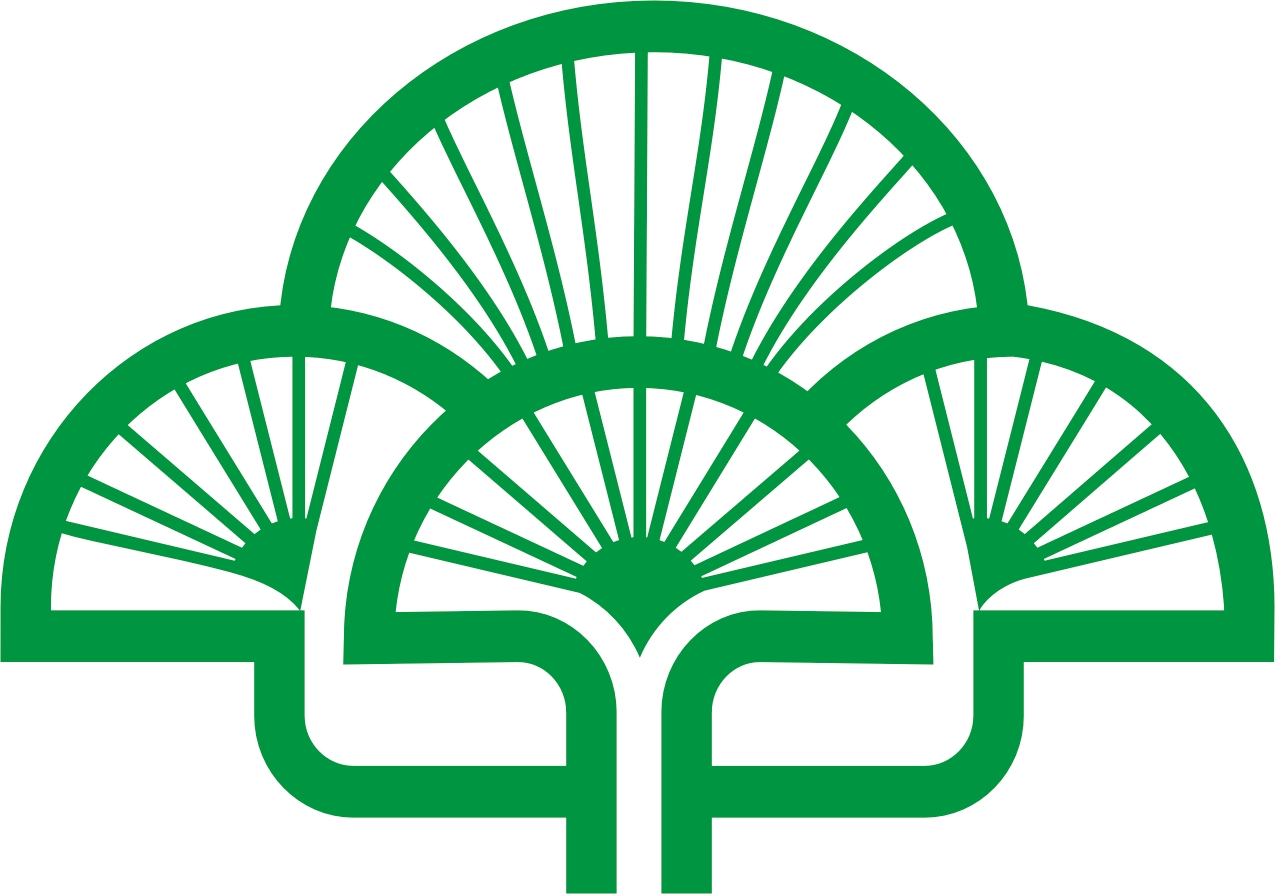 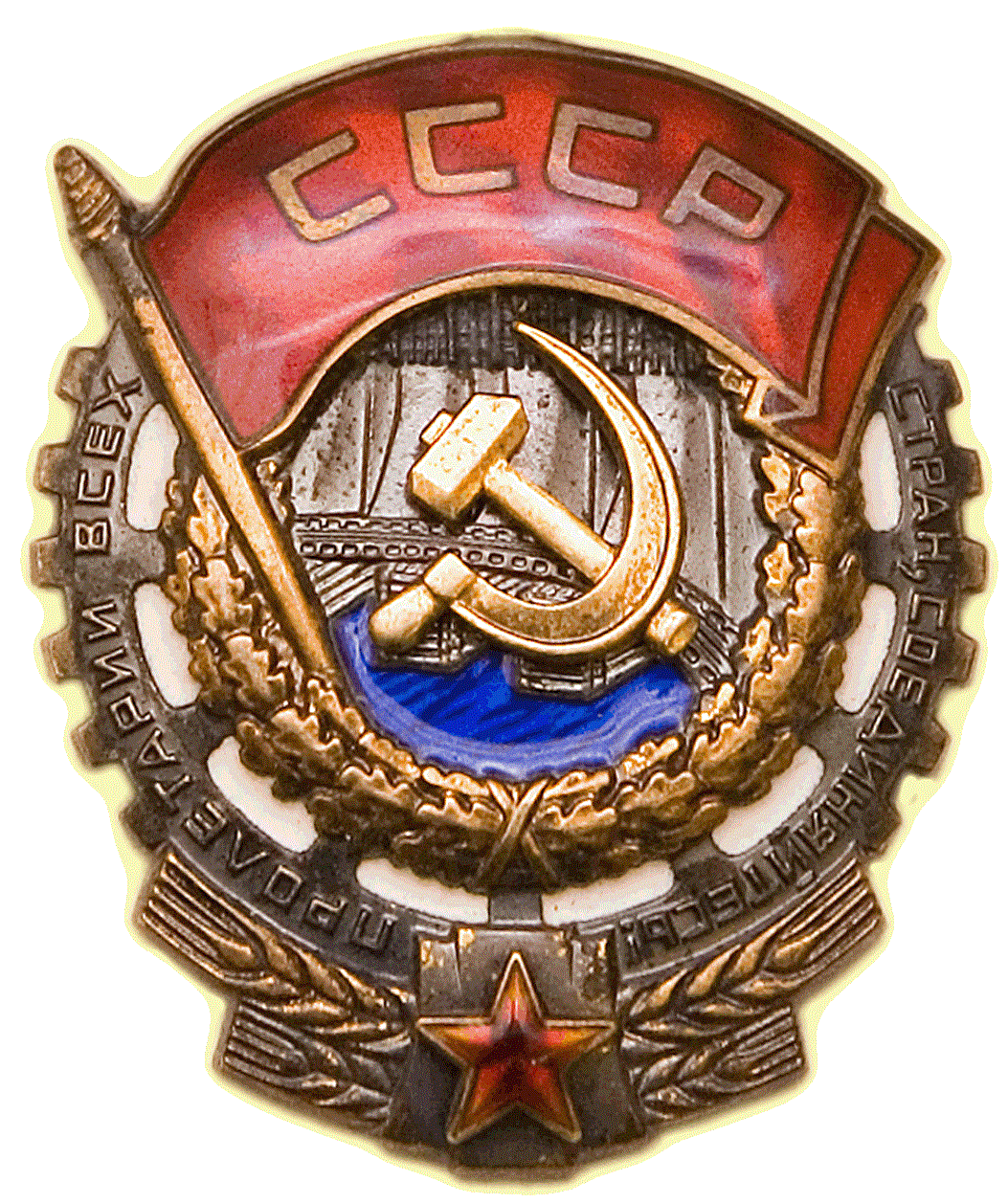 УтверждаюДиректор ФГБУН «НБС-ННЦ»________________ Плугатарь Ю.В."25" апреля 2017 г.КОНКУРСНАЯ ДОКУМЕНТАЦИЯНаименование открытого конкурса в электронной форме:на право заключения договора на выполнение работпо модернизации научно-исследовательской теплицыплощадью 388,32 кв. м. (лабораторный корпус)г. Ялта, 2017 г.ЧАСТЬ I. ОБЩИЕ УСЛОВИЯ ПРОВДЕНИЯ ОТКРЫТОГО КОНКУРСАЧАСТЬ I. КОНКУРСРАЗДЕЛ I. ОБЩИЕ УСЛОВИЯ ПРОВЕДЕНИЯ КОНКУРСАТЕРМИНЫ, ИСПОЛЬЗУЕМЫЕ В КОНКУРСНОЙ ДОКУМЕНТАЦИИЗаказчик – Федеральное государственное бюджетное учреждение науки «Ордена Трудового Красного Знамени Никитский ботанический сад - Национальный научный центр РАН» (ФГБУН «НБС-ННЦ»).Закупка – процедура приобретения Заказчиком товаров, работ, услуг.Открытый конкурс – конкурентная закупка, при которой Комиссия по размещению заказа (Комиссия по закупке) на основании критериев и порядка оценки, установленных в Документации о закупке, определяет Участника закупки, предложившего лучшие условия исполнения договора по правилам и в порядке, установленном в Документации о закупке. Договор – документ, заключенный Заказчиком в целях приобретения товаров, работ, услуг по результатам закупки (открытого конкурса).Документация о закупке (Конкурсная документация) – комплект документов, содержащий полную информацию о предмете, условиях участия и правилах проведения закупки (открытого конкурса), правилах подготовки, оформления и подачи предложения Участником закупки, правилах выбора поставщика (подрядчика, исполнителя), а также об условиях заключаемого по результатам закупки (открытого конкурса) договора(ов).Начальная (максимальная) цена договора – предельно допустимая цена договора, определяемая Заказчиком в Документации о закупке.Претендент – лицо, заинтересованное в участии в закупке (в открытом конкурсе).Участник закупки (открытого конкурса) – лицо, выразившее заинтересованность в участии в закупке (в открытом конкурсе), в отношении размещенной Заказчиком информации о закупке товаров, работ, услуг и чья заявка принята Заказчиком для участия в закупке (в открытом конкурсе).Заявка на участие в закупке (в открытом конкурсе) – комплект документов, содержащий предложение Участника закупки, направленное Заказчику по форме и в порядке, установленном Документацией о закупке. Комиссия по размещению заказа (Комиссия по закупке) – коллегиальный орган, созданный от имени Заказчика для осуществления функций, необходимых при проведении закупки, в том числе выбора победителя по проведенным закупкам. Единая информационная система в сфере закупок (официальный сайт ЕИС) – официальный сайт для размещения информации о закупках отдельными видами юридических лиц в информационно - телекоммуникационной сети «Интернет» (www.zakupki.gov.ru).Победитель закупки (открытого конкурса) – Участник закупки (открытого конкурса), предложение которого признано Комиссией по размещению заказа (Комиссией по закупке) как лучшее в соответствии с условиями Документации о закупке.Отсканированный оригинал документа – отсканированный первый экземпляр документа, имеющего юридическую силу.1. Нормативно-правовое регулирование1.1. Нормативно-правовое регулирование размещения заказов на поставки товаров, выполнение работ, оказание услуг для нужд Федерального государственного бюджетного учреждения науки «Ордена Трудового Красного Знамени Никитский ботанический сад – Национальный научный центр РАН» основывается на положениях Гражданского кодекса Российской Федерации, Федерального закона Российской Федерации от 26 июля 2006 года №135-ФЗ «О защите конкуренции», Федерального закона Российской Федерации от 18 июля 2011 года № 223-ФЗ «О закупках товаров, работ, услуг отдельными видами юридических лиц» и иных федеральных законов и нормативных правовых актов, регулирующих отношения, связанные с размещением заказов.1.2. Настоящий открытый конкурс в электронной форме (далее – открытый конкурс, конкурс) проводится в соответствии с Положением о закупках товаров, работ, услуг для нужд Федерального государственного бюджетного учреждения науки «Ордена Трудового Красного Знамени Никитский ботанический сад – Национальный научный центр РАН» в редакции, действующей на дату размещения извещения о проведении конкурса на сайте http://www.zakupki.gov.ru.2. Характеристика и количество поставляемого товара (объем выполняемых работ, оказываемых услуг). Место и сроки поставки товаров (выполнения работ, оказания услуг). 2.1. Учреждение выберет Поставщика товаров (Исполнителя работ/услуг), характеристика и количество (объем) о которых содержится в Технической части (Часть III) настоящей Конкурсной документации, в соответствии с процедурами и условиями, приведенными в Конкурсной документации, в том числе в проекте Договора (Часть II) настоящей Конкурсной документации.2.2. Победитель открытого конкурса должен будет поставить товары (выполнить работы, оказать услуги), входящие в предмет договора, по адресу и в сроки, указанные в Технической части (Часть III) Конкурсной документации, по цене, указанной в его заявке на участие в открытом конкурсе (далее – Заявка). 2.3. Требования к качеству, техническим характеристикам товаров (работ, услуг) требования к их безопасности, требования к функциональным характеристикам (потребительским свойствам) товаров, требования к размерам, упаковке, отгрузке товара, требования к результатам работ и иные показатели, связанные с определением соответствия поставляемого товара (выполняемых работ, оказываемых услуг) потребностям Учреждения указаны в Технической части (Часть III) настоящей Конкурсной документации.3. Сведения о начальной (максимальной) цене договора3.1. Начальная (максимальная) цена договора: 29 102 256,00 (двадцать девять миллионов сто две тысячи двести пятьдесят шесть) рублей 00 копеек, в том числе НДС 18% - 4 439 327,19 (четыре миллиона четыреста тридцать девять тысяч триста двадцать семь) рублей 19 копеек. Данная цена не может быть превышена при заключении договора по итогам открытого конкурса. Обоснование начальной (максимальной) цены договора указано в Технической части (Часть III) настоящей Конкурсной документации. Цена Договора включает в себя все расходы Подрядчика по выполнению договора в соответствии с видами работ, предусмотренными Техническим заданием, в том числе по уплате всех налогов и сборов, транспортных расходов, расходов на запасные части и т.д.4. Требования к участникам закупки4.1. В настоящем открытом конкурсе может принять участие любое юридическое лицо или несколько юридических лиц, выступающих на стороне одного участника закупки, независимо от организационно-правовой формы, формы собственности, места нахождения и места происхождения капитала либо любое физическое лицо или несколько физических лиц, выступающих на стороне одного участника закупки, в том числе индивидуальный предприниматель или несколько индивидуальных предпринимателей, выступающих на стороне одного участника закупки.4.2. Общеобязательные требования к участникам закупок:4.2.1.	соответствие участников закупки требованиям, устанавливаемым в соответствии с законодательством Российской Федерации к лицам, осуществляющим поставки товаров, выполнение работ, оказание услуг, являющихся предметом открытого конкурса;непроведение ликвидации участника закупки - юридического лица и отсутствие решения арбитражного суда о признании участника закупки - юридического лица, индивидуального предпринимателя банкротом и об открытии конкурсного производства;неприостановление деятельности участника закупки в порядке, предусмотренном Кодексом Российской Федерации об административных правонарушениях, на день подачи Заявки на участие в открытом конкурсе;не иметь задолженности по начисленным налогам, сборам и иным обязательным платежам в бюджеты любого уровня или государственные внебюджетные фонды за прошедший календарный год, размер которой превышает двадцать пять процентов балансовой стоимости активов участника закупки, определяемой по данным бухгалтерской отчетности за последний завершенный отчетный период. Участник закупки считается соответствующим установленному требованию в случае, если он обжалует наличие указанной задолженности в соответствии с законодательством Российской Федерации и решение по такой жалобе на день рассмотрения Заявки на участие в открытом конкурсе не принято.Сведения об участнике закупки должны отсутствовать в реестре недобросовестных поставщиков, который ведется в соответствии с Федеральным законом от 05.04.2013 № 44-ФЗ «О контрактной системе в сфере закупок товаров, работ, услуг для обеспечения государственных и муниципальных нужд» (далее - федеральный реестр недобросовестных поставщиков), а также в реестре недобросовестных поставщиков, предусмотренном статьей 5 Федерального закона от 18.07.2011 г. № 223-ФЗ.4.3. Запреты в отношении Участников, предусмотренных Конкурсной документацией.В соответствии с Постановлением Правительства Российской Федерации от 29 декабря 2015 г. № 1457 установлен запрет допуска работ (услуг), выполнение (оказание) которых на территории Российской Федерации осуществляется организациями, находящимися под юрисдикцией Турецкой Республики, а также организациями, контролируемыми гражданами Турецкой Республики и (или) организациями, находящимися под юрисдикцией Турецкой Республики.4.4. Участникам, предлагающим товары, российского производства, работы, услуги (в отношении работ и услуг применяется правило о стране происхождения участника закупки), предоставляется приоритет в соответствии с Постановлением Правительства Российской Федерации от 16 сентября 2016 г. № 925 «О приоритете товаров российского происхождения, работ, услуг, выполняемых, оказываемых российскими лицами, по отношению к товарам, происходящим из иностранного государства, работам, услугам, выполняемым, оказываемым иностранными лицами».5. Привлечение соисполнителей	(субподрядчиков)5.1. Участник закупки может для поставки товаров (выполнения работ, оказания услуг) по предмету открытого конкурса привлечь субпоставщиков (субподрядчиков/соисполнителей) при условии, представления в составе Заявки доказательств того, что каждый из привлекаемых субподрядчиков (соисполнителей, субпоставщиков):а) осведомлен и согласен с привлечением его в качестве субподрядчика, соисполнителя, субпоставщика;б) согласен с выделяемым ему перечнем, объемами, сроками и стоимостью поставки товара, выполнения работ, оказания услуг;в) отвечает требованиям, установленным Учреждением в документации открытого конкурса в соответствии с пп. 4.1 - 4.3. настоящего Раздела Конкурсной документации в объеме поставляемых товаров, выполняемых работ, оказываемых услуг субподрядчиком (соисполнителем, субпоставщиком).5.2. Требования к участникам закупок, предусмотренные пп. 4.2 - 4.3. настоящего Раздела Конкурсной документации установлены к соисполнителям (субподрядчикам, субпоставщикам), привлекаемым участником закупок для исполнения договора, если предполагаемый объем таких поставок, работ, услуг составляет более 5% от общей цены заявки участника. 6. Разъяснение положений Конкурсной документации и внесение в нее изменений6.1. Конкурсная документация размещена на официальном сайте www.zakupki.gov.ru и сайте электронной торговой площадки (далее ЭТП) http://torgi82.ru. Со дня размещения на официальном сайте и сайте ЭТП извещения об открытом конкурсе Учреждение на основании заявления любого заинтересованного лица, поданного в письменной форме на бумажном носителе, в течение двух рабочих дней со дня получения соответствующего заявления обязан предоставить такому лицу документацию об открытом конкурсе.6.2. Любой участник закупки вправе направить Заказчику запрос о разъяснении положений конкурсной документации с указанием адреса электронной почты участника закупки для получения разъяснений конкурсной документации. В течение двух рабочих дней со дня поступления указанного запроса Заказчик направляет в форме электронного документа разъяснения положений конкурсной документации, если указанный запрос поступил к Заказчику не позднее чем за пять дней до дня окончания подачи заявок на участие в конкурсе. В течение одного рабочего дня с даты направления разъяснений положений конкурсной документации такие разъяснения должны быть размещены Заказчиком в единой информационной системе с указанием предмета запроса, но без указания лица, от которого поступил запрос. Разъяснения положений конкурсной документации могут быть даны Учреждением по собственной инициативе не позднее, чем за два дня до окончания срока подачи заявок на участие в конкурсе. Не позднее чем в течение одного рабочего дня со дня подписания указанных разъяснений уполномоченным лицом Заказчика такие разъяснения размещаются Заказчиком в единой информационной системе на сайтеДанные запросы от участника закупки направляются оператору ЭТП в соответствии с её порядком и регламентом функционирования. Дата начала предоставления разъяснений Конкурсной документации «25» апреля 2017 года. Дата окончания предоставления разъяснений Документации о конкурсе «11» мая 2017 года включительно.6.3. Учреждение по собственной инициативе или в соответствии с запросом участника закупки вправе принять решение о внесении изменений в извещение о проведении открытого конкурса и Конкурсную документацию. Изменение предмета открытого конкурса не допускается. Изменения, вносимые в извещение о проведении открытого конкурса, Конкурсную документацию размещаются Учреждением на сайте http://zakupki.gov.ru и сайте ЭТП не позднее чем в течение одного рабочего дня со дня принятия решения о внесении указанных изменений, но не позднее двух дней до даты окончания подачи Заявок на участие в открытом конкурсе. В случае, если изменения в извещение о проведении открытого конкурса, конкурсную документацию внесены и размещены Заказчиком в единой информационной системе позднее чем за пятнадцать дней до даты окончания подачи заявок на участие в конкурсе, срок подачи заявок на участие в конкурсе должен быть продлен так, чтобы со дня размещения в единой информационной системе внесенных в извещение о проведении конкурса, конкурсную документацию изменений до даты окончания подачи заявок на участие в закупке такой срок составлял не менее чем пятнадцать дней.7. Форма Заявки7.1. Участник закупки подает заявку на участие в конкурсе в форме электронного документа в соответствии с порядком и регламентом работы ЭТП.8. Язык документов, входящих в состав Заявки 8.1. Заявка, все документы и корреспонденция между Учреждением и участником закупки, относящиеся к Заявке, должны быть составлены на русском языке. Документы на иностранном языке, входящие в состав Заявки, должны сопровождаться точным переводом на русский язык, заверенным в соответствии с законодательством и международными договорами Российской Федерации.9. Требования к содержанию документов, входящих в состав Заявки 9.1. Заявка, подготовленная по формам, представленным в Разделе I.1. настоящей Конкурсной документации должна содержать согласие участника закупки на поставку товара, выполнение работ, оказание услуг на условиях, предусмотренных Конкурсной документацией, а также следующие:1) сведения и документы об участнике закупке, подавшем Заявку:а)	Заявку, подготовленную по форме I.1.1. Раздела I.1. настоящей Конкурсной документации, содержащую в обязательном порядке фирменное наименование (наименование), сведения об организационно - правовой форме, о месте нахождения, почтовый адрес (для юридического лица), фамилия, имя, отчество, паспортные данные, сведения о месте жительства (для физического лица), номер контактного телефона, адрес электронной почты, а также информацию о функциональных, качественных и количественных характеристиках товаров, объеме и характеристиках работ, услуг, сроках исполнения договора, сроках гарантии, стоимости и прочих существенных условиях договора;б)	Анкету Участника закупки по форме I.1.5. Раздела I.1;в)	Декларацию о соответствии Участника закупки требованиям Документации о закупке по форме I.1.4. Раздела I.1;г)	отсканированный оригинал или нотариально заверенной копии выписки из Единого государственного реестра юридических лиц (Единого государственного реестра индивидуальных предпринимателей), полученной не ранее чем за три месяца до дня размещения в единой информационной системе извещения о закупке;д)	отсканированный оригинал или копию документа, подтверждающего в соответствии с законодательством Российской Федерации и учредительными документами участника закупки полномочия лица на осуществление действий от имени юридического лица (решение о назначении или об избрании либо приказа о назначении физического лица на должность, в соответствии с которым такое физическое лицо обладает правом действовать от имени участника закупки и лица, выступающего на стороне участника закупки без доверенности (далее для целей настоящего раздела - руководитель). В случае, если от имени юридического лица действует иное лицо, заявка на участие в конкурсе должна содержать также соответствующую доверенность, подписанную руководителем юридического лица или уполномоченным этим руководителем лицом, либо нотариально заверенную копию такой доверенности. В случае, если указанная доверенность подписана лицом, уполномоченным руководителем, заявка на участие в конкурсе должна содержать также документ, подтверждающий полномочия такого лица. Указанная в настоящем пункте доверенность должна быть составлена по форме I.1.6. Раздела I.1. настоящей Конкурсной документации (в случае, если соответствующие документы подписываются от имени Участника лицом, не имеющим права действовать без соответствующей доверенности).е)	отсканированные оригиналы учредительных документов участника закупки в действующей редакции (для юридических лиц), надлежащим образом заверенный перевод на русский язык учредительных документов иностранного юридического лица в соответствии с законодательством соответствующего государства (для иностранного юридического лица);ж)	отсканированный оригинал свидетельства о постановке на налоговый учёт;з) отсканированный оригинал свидетельства о государственной регистрации (для юридических лици индивидуальных предпринимателей) или лист записи ЕГРЮЛ (ЕГРИП);и)	отсканированный оригинал решения об одобрении крупной сделки, если требование о необходимости наличия такого решения для совершения крупной сделки установлено законодательством Российской Федерации, учредительными документами юридического лица и если для участника закупки поставка товаров, выполнение работ, оказание услуг, являющихся предметом договора, или предоставление обеспечения заявки на участие в конкурсе, обеспечения исполнения договора являются крупной сделкой, либо заявление за подписью лица, полномочия которого подтверждены согласно подпункту «г» настоящего раздела, о том, что данные сделки не являются для участника закупки крупными сделками и (или) не требуют принятия решения об их одобрении (совершении).2) документы, подтверждающие соответствие Участника закупки требованиям к участникам, установленным Учреждением в Конкурсной документации в соответствии с пунктом 4 настоящего Раздела Конкурсной документации:а)	отсканированный оригинал уведомления о возможности применения участником закупки упрощенной системы налогообложения (для участников закупки, применяющих ее);б)	отсканированный оригинал бухгалтерского баланса и отчета о прибылях и убытках за последнюю отчетную дату (в случае применения упрощенной системы налогообложения вместо указанных в настоящем пункте баланса и отчета предоставляется копия налоговой декларации по налогу, уплачиваемому в связи с применением упрощенной системы налогообложения за последнюю отчетную дату);3) Техническое предложение участника закупки по форме I.1.3. Раздела I.1. настоящей Конкурсной документации с указанием наименования и конкретных характеристик поставляемых товаров, работ, услуг;4) Для подтверждения соответствия субподрядчиков (соисполнителей, субпоставщиков) (при наличии субподрядчиков (соисполнителей, субпоставщиков)), о которых должны быть указаны сведения в соответствии с закупочной документацией:сведения, подтверждающие соответствие каждого соисполнителя (субподрядчика, субпоставщика) требованиям, установленным в п. 5. настоящего Раздела Конкурсной документации;отсканированные оригиналы договоров (в том числе предварительные или под условием) с указанием перечня, стоимости, сроков и иных условий поставки товара, выполнения работ, оказания услуг, возлагаемых на субподрядчика (соисполнителя, субпоставщиков), подтверждающего их привлечение для исполнения указанных в Заявке видов обязательств;справку (в составе Технического предложения согласно пункту 2 Технического предложения участника закупки по форме I.1.3. Раздела I.1. настоящей Конкурсной документации), с указанием распределения видов и объемов поставок, работ, услуг между самим участником закупки и субподрядчиками (поставщиками, соисполнителями), либо справку о том, что соисполнители (субподрядчики, субпоставщики), выполняющие более 5% объема поставок товаров, выполнения работ, оказания услуг участником привлекаться не будут;6) Предложение о качестве товаров (работ, услуг) по форме I.1.2. Раздела I.1. настоящей Конкурсной документации.7) Документы, подтверждающие обеспечение конкурсной заявки (отсканированный оригинал безотзывной банковской гарантии в соответствии с требованиями конкурсной документации в случае, если конкурсная заявка обеспечивается банковской гарантией, или отсканированный оригинал платежного поручения с отметкой банка о списании денежных средств со счета плательщика, подтверждающее перечисление денежных средств в качестве обеспечения заявки на участие в закупке обеспечения в случае, если конкурсная заявка обеспечивается денежными средствами).9.2. Заявка, подготовленная по формам, представленным в Разделе I.1. настоящей Конкурсной документации может содержать следующие документы, которые учитываются по нестоимостному критерию оценки «Опыт работы» (оценка заявки участника по нестоимостным критериям оценки проводится в случае, если предоставлен хотя бы 1 договор (контракт), все документы, подтверждающие надлежащее исполнение (в том числе, завершение исполнения) такого договора (контракта), форма сведений об опыте I.1.7. Раздела I.1. настоящей Конкурсной документации):1) Отсканированные оригиналы или отсканированные нотариально удостоверенные копии, или отсканированные копии договоров (контрактов) на выполнение работ по строительству и (или) монтажу и пуско-наладке промышленных (сельскохозяйственных, научно-исследовательских) систем управления микроклиматом (тепличных комплексов и (или) климатических модулей и (или) систем терморегуляции), заключенных за последние 20 (двадцать) месяцев до даты окончания подачи заявок на участие в настоящем конкурсе, исполненных в полном объеме без применения к участнику конкурса штрафов, пеней и других мер ответственности за ненадлежащее исполнение обязательств, при этом общая стоимость фактически выполненных работ по каждому указанному в настоящем пункте исполненному договору (контракту) должна составлять не менее чем 20% (двадцать) процентов от начальной максимальной цены договора по настоящей закупке. Указанные в настоящем пункте договоры (контракты) считаются исполненными в полном объеме в случае, если соблюдаются все требования хотя бы 1 (одного) из нижеуказанных пунктов:1.1) Стоимость работ, указанная в договоре (контракте), является твердой, и завершение исполнения такого договора (контракта) на всю указанную в нем стоимость подтверждено приложенными в составе конкурсной заявки документами о завершении исполнения такого договора (контракта) участником конкурса в соответствии с требованиями конкурсной документации. Срок действия, указанного в настоящем пункте договора (контракта) истек на момент подачи конкурсной заявки участником конкурса и (или) такой договор (контракт) исполнен досрочно.1.2) Стоимость работ, указанная в договоре (контракте), является твердой, и завершение исполнения такого договора (контракта) подтверждено на сумму всего имевшего факт исполнения приложенными в составе конкурсной заявки документами о завершении исполнения такого договора (контракта) участником конкурса, и расторжение такого договора (контракта) подтверждено приложенным в составе конкурсной заявки соглашением участника конкурса и другой стороны по такому договору (контракту) о том, что такой договор (контракт) прекратил свое действие на момент подачи конкурсной заявки участником конкурса по соглашению сторон, то есть, в соглашении о расторжении такого договора (контракта) не должно содержаться информации о недобросовестных действиях участника конкурса.1.3) Стоимость работ по договору (контракту) является ориентировочной (нетвердой, рамочной, определяемой на основании расценок или тарифов, максимально установленной), завершение исполнения такого договора (контракта) подтверждено на сумму всего имевшего факт исполнения приложенными в составе конкурсной заявки документами о завершении исполнения такого договора (контракта) участником конкурса. Срок действия, указанного в настоящем пункте договора (контракта) истек на момент подачи конкурсной заявки участником конкурса.2) По критерию «Опыт работы»: отсканированные оригиналы или отсканированные нотариально удостоверенные копии, или отсканированные копии документов (актов выполненных работ), подтверждающих надлежащее исполнение в полном объеме договоров (контрактов), предусмотренных подпунктом 1 пункта 9.2 настоящего раздела конкурсной документации, с приложением документов о досрочном расторжении (при наличии), технических заданий, смет, заданий на проектирование, иных приложений, явдляющихся неотъемлемой частью договора (контракта).3) По критерию «Опыт работы»: Сведения об опыте по форме I.1.7. Раздела I.1. настоящей Конкурсной документации.10.	Порядок формирования цены договора, валюта Заявки.10.1.	Цена договора, предлагаемая участником закупки, не может превышать начальную (максимальную) цену договора, указанную в п. 3.1 настоящего Раздела Конкурсной документации. В случае если цена договора, указанная в Заявке и предлагаемая участником закупки, превышает начальную (максимальную) цену договора, указанную в п. 3.1 настоящего Раздела Конкурсной документации, соответствующий участник закупки не допускается к участию в конкурсе.10.2.	Оплата за поставленные товары (выполненные работы, оказанные услуги) осуществляется по цене, установленной в проекте договора (Часть II) настоящей Конкурсной документации.10.3.	Участник закупки производит расчет цены договора по полному перечню товаров (работ, услуг), указанных Технической части (Часть III) настоящей Конкурсной документации. Не допускается подача Заявки в части изменения товаров (работ, услуг), включенных в Техническую часть (Часть III) настоящей Конкурсной документации. 10.4.	Все налоги, пошлины и прочие сборы, которые исполнитель договора должен оплачивать в соответствии с условиями договора или на иных основаниях, должны быть включены в расценки и общую цену Заявки, представленной участником закупки. В случае, если в соответствии с действующим законодательством Российской Федерации участник закупки освобождается от уплаты НДС, то данные сведения должны быть представлены в Заявке.10.5.	Цена договора, содержащаяся в Заявке, должна быть выражена в рублях.10.6.	В случае использования иностранной валюты для формирования цены договора, для расчетов с Поставщиками (Подрядчиками/Исполнителями) применяется официальный курс иностранной валюты к рублю Российской Федерации, установленный Центральным банком Российской Федерации.11.	Требования к описанию подлежащих поставке товаров (выполнению работ, оказанию услуг)11.1.	Описание подлежащих поставке товаров (выполнению работ, оказанию услуг) производится по форме I.1.3, приведенной в Разделе I.1. настоящей Конкурсной документации. Описание не должно допускать двойного толкования. Участник закупки представляет в составе Заявки Техническое предложение по форме I.1.3, представленной в Разделе I.1. настоящей Конкурсной документации. Такие предложения должны содержать подтверждения о соответствии предлагаемых к поставке товаров (выполнение работ, оказание услуг, применяемых при выполнении работ или оказании услуг товаров) требованиям Конкурсной документации и могут быть представлены так же в виде эскизов, рисунков, чертежа, фотографий, иного изображения товара, образца (пробу) товара в соответствии с Технической частью (Часть III) Конкурсной документации.11.2.	Наименования, виды (содержание) и объемы выполняемых работ/оказываемых услуг, а также сопутствующих поставке работы, указанные в Технической части (Часть III) настоящей Конкурсной документации и в Техническом предложении участника закупки должны совпадать. Описание поставляемого товара (применяемого при выполнении работ или оказании услуг товара) должно содержать конкретные характеристики, соответствующие значениям, установленным в Технической части (Часть III) Конкурсной документации. При описании поставляемого товара не допускается употреблять словосочетание «или эквивалент (аналог)».В случае их несовпадения, несоответствия или невозможности достоверно определить соответствие товаров (работ, услуг), предлагаемых к поставке (выполнению, оказанию) участником закупки, Технической части (Часть III) настоящей Конкурсной документации, Заявка признается несоответствующей требованиям Конкурсной документации, что влечет за собой отказ в допуске к участию в конкурсе.12.	Требования к оформлению Заявок, и инструкция по заполнению Заявки, изменение заявок, отзыв заявок.12.1.	При описании условий и предложений участниками закупки должны приниматься общепринятые обозначения и наименования в соответствии с требованиями действующих нормативных документов.12.1.1 Участник размещения заказа представляет в любой удобной форме (таблице), соблюдая пунктуацию и пределы полей рекомендуемой Заказчиком формы или по форме рекомендуемой Заказчиком информацию о конкретных показателях товара (материала) используемого при выполнении работ (оказании услуг, поставке товара), соответствующих значениям установленным документацией, а также сведения о товарном знаке (при его наличии) и страну происхождения предлагаемого для использования товара. Непредставление требуемых сведений является основанием для отклонения участника размещения заказа.Конкретные показатели, характеристики товара (материала) используемого при выполнении работ (оказании услуг, поставке товара) представляются в отношении каждого вида (типа) товара (материала) используемого при выполнении работ по предмету закупки. Требуется указать показатели и характеристики каждого вида материалов применяемых для производства работ в соответствии с требованиями, сметной, и нормативной и технической документации), установленной Заказчиком в разделе ТЕХНИЧЕСКАЯ ЧАСТЬ ДОКУМЕНТАЦИИ (ТЕХНИЧЕСКОЕ ЗАДАНИЕ), и другим соответствующим стандартам. В случае отсутствия согласно нормативной документации по каким-либо из применяемых при производстве работ наименований товаров, сведений по требуемому параметру, характеристик товара, в поле «Значение, предлагаемое участником» ставится прочерк либо «не нормируется». Если Заказчиком установлены к описанию материалы на выбор, то соответствующие материалы, которые не будут использоваться при производстве работ участником не описываются. Для всех наименований марок конкретных производителей, указанных в технической части документации, включая сметную документацию, применяется дополнение «либо эквивалент». Все материалы должны строго соответствовать Разделам Документации, в частности: Техническому заданию, Приложениям к Техническому заданию, нормативной документации РФ, соответствующим стандартам, техническим условиям, сведения о которых содержаться в разделе ТЕХНИЧЕСКАЯ ЧАСТЬ (ТЕХНИЧЕСКОЕ ЗАДАНИЕ), и другим соответствующим стандартам. Техническая документация (технические условия, технические свидетельства, ГОСТ, СНиП, стандарт организации и пр.) вне зависимости от наличия или отсутствия указаний на внесенные в нее изменения и дополнения должна приниматься к рассмотрению в действующей редакции (с внесенными корректировками, изменениями, дополнениями и др.). При подаче заявки Участник вправе представить сведения о сертификации продукции. Материалы, используемые при производстве работ должны иметь соответствующие сертификаты. Наличие соответствующих сертификатов при производстве работ обязательно. Сведения о показателях, характеристиках товара (материала), перечисленные через «;» а также через «/» - читать, как «или» (за исключением единиц измерения и наименования марок товара: например, БН 70/130). Если требования к свойствам материала разделены знаком "," (запятая), или союзом «и» необходимо предложить все значения из данного перечисления. В случае, если перечисление указано одновременно с использованием символов «;» (равносильные обозначения: «или», «/»), «,» (равносильное обозначение: «и»), - участнику закупки необходимо представить в заявке значения или диапазоны значений, разделенных символом «точка с запятой» (равносильными знаками: «или», «/»). Символ «≥» следует читать как больше либо равно, символ «≤» следует читать как меньше либо равно, символ «<» следует читать как менее, символ «>» следует читать как более, «не менее» - включая крайнее значение, «не более» - включая крайнее значение, «не выше», «не ниже»- включая крайнее значение, «менее»- не включая крайнее значение, «более» – не включая крайнее значение, «свыше», «выше» -не  включая крайнее значение, «ниже» - не включая крайнее значение, «от» - конкретное значение   включая крайнее значение, «до» - конкретное значение   включая крайние значения, символ «-» при нахождении между числовыми значениями указывает на необходимость предоставления конкретного значения (если не установлено требование о наличии диапазона), включая крайние значения, разделенные символом «-». Обозначение «и/или» означает возможность выбора участниками предоставления как одного значения (показателя), так и обоих значений (показателей), между которыми стоит обозначение «и/или». Если Заказчиком установлено: например, «более 3, но менее 5», то участнику необходимо предоставить конкретный показатель (конкретные показатели), который(-ые) одновременно более 3 и менее 5. В части представления конкретных показателей о функциональных характеристиках (потребительских свойствах) и качественных характеристиках товара (применяемых материалов при производстве работ) в заявке участника не допускается указание словосочетаний «должен быть», «должно быть», «не менее», «не более», «менее», «более», «до», «от»,  «выше», «ниже», «меньше», «больше», «>», «<», «≤», «≥», «превышает», «не превышает», «превышать», «не превышать»,  «или», «+/-», «свыше», по отношению к характеристикам поставляемых товаров. Указывается только конкретное, точное и достоверное значение характеристик и функциональных свойств товара, конкретные показатели товара, предоставляемые участником закупки не должны сопровождаться словами «эквивалент», «аналог» и т.п. Значения показателей не должны допускать разночтения или двусмысленное толкование. Габаритные размеры могут быть установлены Заказчиком в следующем виде: «длина и ширина: 50-60 и 70-80», в данном случае следует понимать, что цифровые значения, представленные до и после союза «и» относятся соответственно к наименованиям величин, представленных до и после союза «и», т.е «длина: 50-60 и ширина 70-80» соответственно. Значение слов «диапазон», «в диапазоне» указывает на то, что нужно указать числовое значение в диапазоне, например, «10-20», при этом, такой параметр, как модуль крупности всегда должен указываться в виде диапазонного значения. Значения и показатели, указанные в кавычках, не подлежат редактированию, и должны указываться в виде, утвержденном заказчиком. Значение слова «интервал» указывает на то, что нужно указать одно числовое значение требуемого диапазона, но не включая предельные значения.  Знак «.» и «,» при нахождении между числовыми значениями, с отсутствием пробелов до и после знака означают делитель целого числа на нецелое, т.е. «2,1» или «2.1» означают две целых одну десятую. Если необходимо описать несколько марок, типов, видов товара, а далее указаны параметры и характеристики, то необходимо выбрать несколько значений, которые соответствуют каждой из перечисленных марок, типов, видов товара и значение должно соответствовать требованиями нормативной и технической документации (товары поставляются равными долями от общего количества). Если Заказчиком установлено указать предельное отклонение (Различают отклонение в плюсовую сторону (верхний предел) и отклонение в минусовую сторону (нижний предел), то данные показатели участника должны быть конкретизированы и означать предел отклонения в соответствующую сторону, следовательно, это одно числовое значение для верхнего и одно числовое значение для нижнего возможного предела отклонения, если не установлено требование об отклонении только в минусовую или только в плюсовую сторону, в этом случае указывается только отклонение в соответствующую установленную сторону. Значения указанные в скобках «[ ]» не подлежат редактированию участниками закупки. В предложении участника должны быть представлены все материалы, которые будут соответствовать предмету выполняемых работ, техническому заданию и приложению(ям) к нему, сметной документации, согласно которой для каждого установленного Заказчиком материала соответствующий диаметр, толщина, ширина, цвет, длина, марка, тип, вид и т.д. Представление требуемых сведений о товаре участнику закупки рекомендуется осуществлять в соответствии с общепринятыми обозначениями и наименованиями в соответствии с требованиями действующих нормативных правовых актов, если иное не указано в документации.12.2.	Сведения, которые содержатся в Заявках участников закупки, не должны допускать двусмысленных толкований.12.3.	Участник закупки вправе подать только одну Заявку в отношении предмета конкурса. Участник закупки, подавший заявку на участие в конкурсе, вправе изменить или отозвать заявку на участие в конкурсе в любое время до окончания срока подачи заявок на участие в конкурсе.12.4.	Все документы (формы, заполненные в соответствии с требованиями настоящей Конкурсной документации, а также иные данные и сведения), входящие в состав заявки на участие в конкурсе должны быть предоставлены участником закупки через ЭТП в отсканированном виде в доступном для прочтения формате (предпочтительнее формат *.pdf, формат: один файл – один документ). Все файлы заявки на участие в конкурсе, размещенные участником закупки на ЭТП, должны иметь наименование либо комментарий, позволяющие идентифицировать содержание данного файла заявки на участие в конкурсе, с указанием наименования документа, представленного данным файлом. Допускается размещение на ЭТП документов, сохраненных в архивах, при этом размещение на ЭТП архивов, разделенных на несколько частей, открытие каждой из которых по отдельности невозможно, не допускается.12.5. Прочие правила подготовки и подачи заявки на участие в конкурсе через ЭТП определяются регламентом работы данной ЭТП.12.6. Оформление заявки на участие в конкурсе в форме электронного документа с нарушением требований, указанных в Конкурсной документации, является основанием для отказа в допуске участника закупки к участию в конкурсе в связи с несоответствием заявки требованиям Конкурсной документации.12.7. Изменения заявок на участие в конкурсе - в соответствии с регламентом работы ЭТП.12.8. Отзыв заявок на участие в конкурсе - в соответствии с регламентом работы ЭТП.13.	Порядок, место, дата начала и дата окончания срока подачи Заявки13.1.	Заявки на участие в конкурсе в форме электронного документа, оформленные в соответствии требованиями Конкурсной документации, направляются Участниками закупки с «25» апреля 2017 года по «16» мая 2017 года до 23:55 (время московское).13.2.	Заявки на участие в конкурсе принимаются оператором ЭТП.13.3.	Заявка, поданная в срок, указанный в Конкурсной документации, регистрируется оператором ЭТП.13.4.	Заявки, поданные после дня окончания срока подачи Заявок, указанного в извещении об открытом конкуре в соответствии с регламентом работы ЭТП не принимаются.13.5.	В случае если после дня окончания срока подачи Заявок на участие в конкурсе не подана ни одна заявка на участие, конкурс признается несостоявшимся.13.6. В случае, если по окончании срока подачи заявок подана только одна заявка на участие в конкурсе, в случае, если указанная заявка соответствует требованиям и условиям, предусмотренным конкурсной документацией, Заказчик передает участнику закупки, подавшему единственную заявку на участие в конкурсе, проект договора, который составляется путем  включения условий исполнения договора, предложенных таким участником в заявке на участие в конкурсе, в проект договора, прилагаемого к  документации в конкурсе. При этом участник закупки не вправе отказаться от заключения договора, конкурс признается несостоявшимся.14. Место и дата рассмотрения и оценки Заявок14.1. Место рассмотрения и оценки Заявок: 298648, Республика Крым, г. Ялта, пгт. Никита, спуск Никитский, д. 52, каб. №13.14.2. Дата рассмотрения и оценки Заявок: «17» мая 2017 года.14.3. Победителем конкурса признается участник закупки, подавший Заявку, которая отвечает всем требованиям, установленным в извещении о проведении открытого конкурса и Конкурсной документации, который предложил лучшие условия исполнения договора и Заявке которого присвоен первый номер.14.4. Комиссия отклоняет Заявки, если они не соответствуют требованиям, установленным в извещении о проведении открытого конкурса и Конкурсной документации, или предложенная в Заявках цена товаров, работ, услуг превышает начальную (максимальную) цену, указанную в извещении о проведении открытого конкурса. Отклонение Заявок по иным основаниям не допускается.Комиссия признает участников закупки участниками конкурса в случае, если участник закупки, подал Заявку, которая отвечает всем требованиям, установленным в извещении о проведении открытого конкурса и Конкурсной документации в которой указана цена товаров, работ, услуг не превышающая начальную (максимальную) цену договора. 14.6. МЕТОДИКА ОЦЕНКИ ЗАЯВОК УЧАСТНОКОВ ЗАКУПКИ1. Основой для проведения оценки является представленная Участником закупки заявка на участие в открытом конкурсе, составленная в соответствии с Положением о закупках и Информационной картой конкурсной документации.2. Оценка и сопоставление заявок на участие в открытом конкурсе осуществляется Комиссией в отношении Участников закупки, признанных Участниками закупки.3. Критериями оценки заявок на участие в открытом конкурсе являются:Цена договора;Опыт работыСрок выполнения работ.Совокупная значимость указанных выше критериев составляет 100 (сто) процентов.Значимости критериев составляют:На основании результатов оценки в соответствии с Методикой оценки Заявок и сопоставления Заявок комиссией каждой Заявке относительно других по мере уменьшения степени выгодности, содержащихся в них условий исполнения договора, присваивается порядковый номер. Заявке, в которой содержатся лучшие условия исполнения договора, присваивается первый номер. В случае, если в нескольких Заявках содержатся одинаковые условия исполнения договора, меньший порядковый номер присваивается Заявке, которая поступила ранее других Заявок, содержащих такие условия.Победителем признается участник конкурса, который предложил лучшие условия исполнения договора и Заявке которого присвоен первый номер.Результаты рассмотрения и оценки Заявок оформляются протоколом, который подписывается всеми присутствующими на заседании членами комиссии.В случае отклонения комиссией всех Заявок конкурс признается несостоявшимся.Протокол рассмотрения и оценки Заявок должен содержать:сведения об Учреждении;сведения обо всех участниках закупки, подавших Заявки;сведения об отклоненных Заявках с обоснованием причин отклонения;о присвоении Заявкам порядковых номеров; сведения о решении комиссии о присвоении Заявкам значений по каждому из предусмотренных критериев оценки Заявок;сведения о победителе конкурса;о признании конкурса несостоявшимся.Указанный протокол не позднее чем через 3 дня со дня подписания размещается на сайте http://www.zakupki.gov.ru/ и сайте ЭТП. При этом в протоколе, размещаемом на сайте http://www.zakupki.gov.ru/ и сайте ЭТП, допускается не указывать сведения о составе комиссии и данные о персональном голосовании членов комиссии.Протокол рассмотрения и оценки Заявок составляется в двух экземплярах, один из которых остается у Учреждения, второй экземпляр протокола и проект договора передаются в течение 3 рабочих дней со дня подписания указанного протокола победителю конкурса. Проект договора, передаваемый победителю конкурса, составляется путем включения в него условий исполнения договора, предусмотренных извещением о конкурсе, и цены, предложенной победителем конкурса.Любой участник закупки, подавший Заявку, после размещения на сайте http://www.zakupki.gov.ru/ и сайте ЭТП протокола рассмотрения и оценки Заявок вправе направить в письменной форме в адрес Учреждения запрос о разъяснении результатов рассмотрения и оценки Заявок. Учреждение в течение 3 рабочих дней со дня поступления такого запроса обязано предоставить указанному участнику соответствующие разъяснения в письменной форме. 14.14. Комиссия отстраняет участника закупки от участия в конкурсе в любой момент до заключения договора, если обнаружит, что такой участник представил заведомо недостоверные, ложные сведения и (или) сфальсифицированные документы, информацию.14.15. Учреждение вправе повторно проверить соответствие участников закупки требованиям, установленным документацией о закупке, на любом этапе проведения конкурса до заключения договора. При выявлении факта несоответствия участника закупки, Победителя конкурса или соисполнителей (субподрядчиков), привлекаемых в целях исполнения договора, комиссия отстраняет такого участника или победителя закупки от дальнейшего участия в конкурсе на любой стадии ее проведения, включая этап заключения договора. 14.16. Оценка и сопоставление заявок на участие в закупке, которые содержат предложения о поставке товаров российского происхождения, выполнении работ, оказании услуг российскими лицами, по стоимостным критериям оценки производятся по предложенной в указанных заявках цене договора, сниженной на 15 (пятнадцать) процентов, при этом договор заключается по цене договора, предложенной участником в заявке на участие в закупке. Приоритет не предоставляется в случаях, если:а) закупка признана несостоявшейся и договор заключается с единственным участником закупки;б) в заявке на участие в закупке не содержится предложений о поставке товаров российского происхождения, выполнении работ, оказании услуг российскими лицами;в) в заявке на участие в закупке не содержится предложений о поставке товаров иностранного происхождения, выполнении работ, оказании услуг иностранными лицами;г) в заявке на участие в закупке, представленной участником запроса предложений, при котором победитель закупки определяется на основе критериев оценки и сопоставления заявок на участие в закупке, указанных в документации о закупке, или победителем которой признается лицо, предложившее наиболее низкую цену договора, содержится предложение о поставке товаров российского и иностранного происхождения, выполнении работ, оказании услуг российскими и иностранными лицами, при этом стоимость товаров российского происхождения, стоимость работ, услуг, выполняемых, оказываемых российскими лицами, составляет менее 50 процентов стоимости всех предложенных таким участником товаров, работ, услуг.14.17. Для целей установления соотношения цены предлагаемых к поставке товаров российского и иностранного происхождения, цены выполнения работ, оказания услуг российскими и иностранными лицами в случаях, предусмотренных подпунктами «г» и «д» пункта 6 Постановления Правительства Российской Федерации от 16 сентября 2016 г. № 925 «О приоритете товаров российского происхождения, работ, услуг, выполняемых, оказываемых российскими лицами, по отношению к товарам, происходящим из иностранного государства, работам, услугам, выполняемым, оказываемым иностранными лицами», цена единицы каждого товара, работы, услуги определяется как произведение начальной (максимальной) цены единицы товара, работы, услуги, указанной в документации о закупке в соответствии с подпунктом «в» пункта 5 Постановления Правительства Российской Федерации от 16 сентября 2016 г. № 925 «О приоритете товаров российского происхождения, работ, услуг, выполняемых, оказываемых российскими лицами, по отношению к товарам, происходящим из иностранного государства, работам, услугам, выполняемым, оказываемым иностранными лицами», на коэффициент изменения начальной (максимальной) цены договора по результатам проведения закупки, определяемый как результат деления цены договора, по которой заключается договор, на начальную (максимальную) цену договора.15. Условия и срок заключения договора15.1. Договор заключается на условиях, предусмотренных документацией о конкурсе, по цене, предложенной в Заявке победителя конкурса или в Заявке участника конкурса, с которым заключается договор в случае уклонения победителя конкурса от заключения договора. В случае если договор заключается с физическим лицом, за исключением индивидуальных предпринимателей и иных занимающихся частной практикой лиц, оплата такого договора уменьшается на размер налоговых платежей, связанных с оплатой договора.15.2.	Срок заключения договора не ранее 10 дней и не позднее 20 календарных дней со дня подписания итогового протокола. 15.3.	В случае если победитель конкурса или участник конкурса, предложивший в Заявке цену, такую же, как и победитель конкурса или участник конкурса, предложение о цене договора которого содержит лучшее условие по цене договора, следующее после предложенного победителем конкурса условия, в срок, указанный в извещении о  конкурсе, не представил Учреждению подписанный договор, а также обеспечение исполнения договора в случае, если было установлено требование обеспечения исполнения договора, такой победитель конкурс, признается уклонившимся от заключения договора.15.4.	В случае, если победитель конкурса признан уклонившимся от заключения договора, Учреждение вправе обратиться в суд с иском о требовании о понуждении победителя конкурса заключить договор, а также о возмещении убытков, причиненных уклонением от заключения договора, либо заключить договор с участником конкурса, предложившем в Заявке цену, такую же, как и победитель конкурса или с участником конкурса, предложение о цене договора которого содержит лучшее условие по цене договора, следующее после предложенного победителем конкурса условия. При этом заключение договора для указанного участника конкурса является обязательным. В случае уклонения вышеуказанных участников, от заключения договора Учреждение вправе обратиться в суд с требованием о понуждении таких участников конкурса заключить договор, а также о возмещении убытков, причиненных уклонением от заключения договора, или принять решение о признании конкурса несостоявшимся.15.5. Цена договора может быть снижена по соглашению сторон без изменения количества /объемов товаров, работ, услуг и иных условий исполнения договора.16. Обеспечение заявки, исполнение договора, исполнение гарантийных обязательств16.1.	Размер обеспечения Заявки: 5% (пять) процентов от начальной (максимальной цены договора, что составляет: 1 455 112,80 (один миллион четыреста пятьдесят пять тысяч сто двенадцать) рублей 80 копеек.16.2.	Подача заявки на участие в конкурсе возможна, если участником закупки произведена оплата денежных средств в счет обеспечения заявки на участие конкурса (в таком случае в составе конкурсной заявки должен быть отсканированный первый экземпляр платежного поручения об оплате обеспечения заявки) либо подача заявки на участие в конкурсе обеспечена безотзывной банковской гарантией (в таком случае в составе конкурсной заявки должен быть остканированный первый эксземпляр банковской гарантии, имеющей юридическую силу), а также подача заявки на участие вокнкурсе возможна, если участником закупки произведена оплата тарифа ЭТП. Заявка участника С момента поступления на электронную торговую площадку заявки от участника закупки, Оператор площадки в соответствии с Регламентом открытия и ведения счетов производит блокировку денежных средств участника закупки в размере суммы тарифа ЭТП, размещенных на счете Оператора площадки. Порядок удержания и возврата суммы тарифа Оператора ЭТП регулируется Регламентом ЭТП.Блокирование денежных средств, внесенных участником закупки в качестве обеспечения заявки на участие в конкурсе, прекращается: а) в течение одного рабочего дня со дня поступления уведомления об отзыве заявки на участие в конкурсе (участникам закупки, отозвавшим заявки на участие в конкурсе);б) в течение одного рабочего дня со дня окончания рассмотрения и оценки заявок (участникам закупки, чьи заявки на участие в конкурсе были отклонены закупочной комиссией);в) после публикации извещения об отказе от проведения конкурса (участникам закупки, подавшим заявки на участие в конкурсе);г) в течение одного рабочего дня со дня подписания копии договора (для всех участников закупки, подавших заявки на участие в конкурсе).Требование обеспечения заявки на участие в конкурсе в равной мере распространяется на всех участников закупки.Участник может обеспечить заявку предоставлением безотзывной банковской гарантии с началом срока действия не позднее даты окончания срока подачи заявок на участие в конкурсе и с окончанием срока не менее чем пять дней с даты подведения итогов торгов.Помимо обеспечения заявки, указанного в п. 16.1. настоящего раздела Конкурсной документации Оператор ЭТП имеет право взимать плату в соответствии с регламентом ЭТП.16.3.	Обеспечение исполнения договора.Размер обеспечения исполнения договора: 20% от начальной (максимальной) цены договора, НДС не облагается, что составляет: 5 820 451,20 (пять миллионов восемьсот двадцать тысяч четыреста пятьдесят один) рубль 20 копеек.В качестве обеспечения исполнения договора используются либо денежные средства, либо безотзывная банковская гарантия, при этом выбор способа обеспечения исполнения договора осуществляется Участником закупки, с которым заключается договор.В случае выбора способа обеспечения исполнения договора путем внесения денежных средств на счет Заказчика, обеспечение исполнения договора должно быть перечислено по следующим реквизитам:Федеральное государственное бюджетное учреждение науки «Ордена Трудового Красного Знамени Никитский ботанический сад — Национальный научный центр РАН»298648, г. Ялта, пгт Никита, Никитский спуск, 52ОГРН: 1159102130329ИНН: 9103077883КПП: 910301001Банк: Отделение Республика Крым, г. СимферопольБИК 043510001№ счета 40501810435102000001Лицевой счет: 20756В02160 в УФК по РККБК 00000000000000000510В платежном поручении в графе «Назначение платежа» необходимо указать «Обеспечение исполнения договора на выполнение работ по модернизации научно-исследовательской теплицы площадью 388,32 кв. м. (лабораторный корпус) по гранту РНФ и за счет собственных средств ФГБУН "НБС-ННЦ", а также «НДС не облагается».В случае выбора способа обеспечения исполнения договора путем предоставления банковской гарантии, то в качестве обеспечения исполнения договора представляется банковская гарантия, оформленная в письменной форме на бумажном носителе на условиях, определенных законодательством Российской Федерации и Положением о закупке, с учетом следующих требований:1)	Обязательного закрепления в банковской гарантии:а) права Заказчика (далее - Бенефициар) требовать уплаты денежной суммы и (или) ее части по банковской гарантии в случаях:- ненадлежащего исполнения, а также неисполнения поставщиком (подрядчиком, исполнителем) (далее - Принципал) обязательств по договору;- если Принципал не исполнил обязательства в гарантийный срок (если гарантийные обязательства предусмотрены условиями договора).б) порядка признания обязательств банка, выдавшего банковскую гарантию (далее - Гарант), по банковской гарантии надлежаще исполненными, а также срока, на который выдана банковская гарантия и места рассмотрения споров;в) права Бенефициара по передаче права требования по банковской гарантии при перемене Бенефициара в случаях, предусмотренных законодательством Российской Федерации, с предварительным извещением Гаранта;г) условия о том, что расходы, возникающие в связи с перечислением денежных средств Гарантом по банковской гарантии, несет Гарант;д) условия о недопустимости отзыва Гарантом в одностороннем порядке банковской гарантии;е) перечня следующих документов, представляемых Бенефициаром Гаранту одновременно с требованием об осуществлении уплаты денежной суммы по банковской гарантии:- документ, подтверждающий факт наступления гарантийного случая в соответствии с условиями договора (если требование по банковской гарантии предъявлено в случае ненадлежащего исполнения Принципалом обязательств в период действия гарантийного срока);- документ, подтверждающий полномочия единоличного исполнительного органа (или иного уполномоченного лица), подписавшего требование по банковской гарантии (решение об избрании, приказ о назначении, доверенность).2)	Недопустимости включения в банковскую гарантию:а) положений о праве Гаранта отказывать в удовлетворении требования Бенефициара о платеже по банковской гарантии в случае непредставления Гаранту Бенефициаром уведомления Принципалу о нарушении Принципалом условий договора или расторжении договора (за исключением случаев, когда направление такого уведомления предусмотрено условиями договора);б) 	права на односторонний отказ Гаранта от исполнения обязательств по выданной банковской гарантии;в) 	требований о предоставлении Бенефициаром отчета об исполнении договора, а также о согласовании с Гарантом изменений договора;г) 	права Гаранта осуществить зачет встречных требований Гаранта к Бенефициару;д) 	требований о предоставлении Бенефициаром одновременно с требованием об уплате денежной суммы по банковской гарантии документов, не включенных в утвержденный подпунктом «е» подпункта 1 настоящего пункта перечень документов;е) 	требования о предоставлении Бенефициаром Гаранту судебных актов, подтверждающих неисполнение Принципалом обязательств, обеспечиваемых банковской гарантией.3)	в случае оформления банковской гарантии в письменной форме на бумажном носителе на нескольких листах все листы банковской гарантии должны быть прошиты, пронумерованы, подписаны и скреплены печатью Гаранта.4)	срок действия банковской гарантии должен превышать срок действия договора не менее чем на 2 (два) месяца.5)	банковская гарантия должна быть выдана банком, включенным в предусмотренный статьей 74.1 Налогового кодекса Российской Федерации перечень банков, отвечающих установленным требованиям для принятия банковских гарантий в целях налогообложения.6)	основанием для отказа в принятии банковской гарантии Заказчиком является несоответствие банковской гарантии требованиям, указанным в настоящей статье.Обеспечение исполнения договора предоставляется Заказчику одновременно с передачей подписанного договора в срок не позднее 10 (десяти) дней со дня подписания протокола, составленного по результатам закупки.В случае, если Участник закупки, с которым заключается договор, до его заключения не представил Заказчику обеспечение исполнения договора, то такой Участник закупки признается уклонившимся от заключения договора.Частичное обеспечение исполнения договора не допускается и приравнивается к его отсутствию.Возврат денежных средств, перечисленных в качестве обеспечения исполнения договора, осуществляется на тот счет, с которого поступили данные денежные средства. Если победителем конкурса или Участником открытого конкурса, с которым заключается договор, является бюджетное учреждение, предоставления обеспечения исполнения договора не требуется.16.6. Размер обеспечения исполнения гарантийных обязательств: не установлено.16.7. Срок предоставления победителем конкурса (или иным участником, с которым заключается договор), обеспечения гарантийных обязательств: не установлен.16.8. Минимальный срок гарантийных обязательств: в соответствии с проектом договора.16.9. Обеспечение исполнения гарантийных обязательств может быть предоставлено в виде безотзывной банковской гарантии, выданной кредитной организацией, или перечисления денежных средств на расчетный счет Учреждения (по выбору участника, с которым заключается договор).17. Последствие признания конкурса несостоявшимся17.1. В случае признания конкурса несостоявшимся по причине того, что была подана только одна Заявка, либо к участию был допущен только один участник закупки, Учреждение вправе провести повторную процедуру закупки, в том числе изменив вид и условия процедуры закупки, либо заключить договор с таким участником закупки на условиях, изложенных в Заявке. Срок заключения договора не ранее 10 дней и не позднее 20 календарных дней со дня подписания итогового протокола.17.2. В случае признания конкурса несостоявшейся по причине того, что не подана ни одна Заявка или к участию в конкурсе не был допущен ни один участник закупки, либо по итогам конкурса не был заключен договор по причине, не зависящей от Учреждения, Учреждение вправе провести повторную процедуры закупки, в том числе изменив вид и условия процедуры закупки, либо вынести на рассмотрение Специальной комиссии, в соответствии с ее полномочиями, вопрос о заключении договора с единственным поставщиком. При этом цена по такому договору не может быть выше начальной (максимальной) цены, заявленной Учреждением в конкурсе, признанного несостоявшимся.РАЗДЕЛ I.1 ОБРАЗЦЫ ФОРМ И ДОКУМЕНТОВ ДЛЯ ЗАПОЛНЕНИЯ УЧАСТНИКАМИ ЗАКУПКИ.I.1.1 ФОРМА ЗАЯВКИ НА УЧАСТИЕ В КОНКУРСЕна право заключения договора на выполнение работ по модернизации научно-исследовательской теплицы площадью 388,32 кв. м. (лабораторный корпус)____________________________________________________________________________(полное наименование и номер предмета запроса) На бланке организацииИсх. № ___         от  «___» ______ 2017 г.Куда: Федеральное государственное бюджетное учреждениенауки «Ордена Трудового КрасногоЗнамени Никитский ботанический сад –Национальный научный центр РАН»Изучив извещение о конкурсе, мы _____________________________________________________________________________________(полное наименование юридического лица, представляющего заявку, ФИО физического лица, место нахождения (для юридического лица), место нахождение (для физического лица)____________________________________________________________________________ИНН____________КПП ____________ОГРН______________ОКПО__________ОКТМО__________Банковские реквизиты: _____________________________________________________согласны исполнить условия договора, установленные извещением о конкурсе, Документацией о конкурсе и выполнить работы по следующей цене: ___________ рублей ___ копеек, в том числе НДС- __ %.Сведения о включенных или не включенных в цену договора на выполнение работ расходах: ___________________________Контактное лицо: _______________________Телефон /факс: ________________________Мы согласны выполнить работы __________________________________________________                                                                                                                                                                    (наименование товара, работы, услуги)___________________________________________________________________________________в соответствии с требованиями Документации о закупке, со следующими показателями:3. Заявка имеет следующие обязательные приложения:3.1. Предложение о качестве товаров, работ и услуг на ___ листах (Приложение № 1 к Заявке на участие в конкурсе).3.2. Техническое предложение на __ листах __ (Приложение № 2 к Заявке на участие в конкурсе).3.3.  Декларация о соответствии Участника закупки на ___ листах (Приложение № 3 к Заявке на участие в конкурсе).3.4. Анкета Участника закупки на __ листах (Приложение № 4 к Заявке на участие в конкурсе).3.5. Сведения об опыте Участника закупки на __ листах (Приложение № 5 к Заявке на участие в конкурсе).4. Мы ознакомлены с материалами, содержащимися в технической части Документации о закупке, влияющими на стоимость товара (работ, услуг). Цена, указанная в нашем предложении, включает в себя все налоги и пошлины, которые необходимо выплатить при исполнении договора.5. Если наши предложения, изложенные выше, будут приняты, мы берем на себя обязательство поставить товар (выполнить работы / оказать услуги) в соответствии с требованиями Документации о закупке, утвержденным Техническим заданием и согласно нашим предложениям, которые мы просим включить в Договор.6. Настоящей заявкой подтверждаем, что против ______________________________________________________________________________________________________________________(наименование организации – участника размещения заказа)не проводится процедура ликвидации, не принято арбитражным судом решения о признании ___________________________________________________________________________________(наименование организации – участника размещения заказа)банкротом и об открытии конкурсного производства, деятельность не приостановлена, а также, что размер задолженности по начисленным налогам, сборам и иным обязательным платежам в бюджеты любого уровня или государственные внебюджетные фонды за прошедший календарный год не превышает 25% балансовой стоимости активов участника размещения заказа по данным бухгалтерской отчетности за последний завершенный отчетный период. Работы/Услуги будут выполнены/оказаны ______________ (указать: «собственными силами, без привлечения соисполнителей и подрядных организаций» или «собственными силами и с привлечением соисполнителей и подрядных организаций»); нами применяется система налогообложения _______________________(указать наименование системы налогообложения в соотвествии с налоговым законодательством).7. Настоящим гарантируем достоверность представленной нами в заявке информации и подтверждаем право Заказчика, не противоречащее требованию формирования равных для всех участников размещения заказа условий, запрашивать у нас, в уполномоченных органах власти и у упомянутых в нашей заявке юридических и физических лиц информацию, уточняющую представленные нами в ней сведения, в том числе сведения о соисполнителях.8. В случае, если наши предложения будут признаны лучшими, мы берем на себя обязательства подписать со своей стороны договор на поставку товара (выполнение работ/ оказание услуг) в соответствии с требованиями документации о закупке и условиями наших предложений, в срок не позднее 10 (десяти) дней со дня размещения на сайте протокола оценки и сопоставления заявок на участие в закупке или протокола рассмотрения заявок на участие в закупке.Настоящим выражаем согласие с установленными Положением о закупке условиями предоставления и удержания денежного обеспечения нашего обязательства заключить договор в случае признания наших предложений лучшими.9. В случае если наши предложения будут лучшими после предложений Победителя процедуры закупки, а Победитель процедуры закупки будет признан уклонившимся от заключения договора с Заказчиком, мы обязуемся подписать данный договор на выполнение работ/оказания услуг в соответствии с требованиями документации о закупке и условиями наших предложений.10. Мы извещены о включении сведений о _____________________________________________________________________________________________________________________________(наименование организации – участника размещения заказа)в Реестр недобросовестных поставщиков в случае уклонения нами от заключения договора.11. Сообщаем, что для оперативного уведомления нас по вопросам организационного характера и взаимодействия с Заказчиком нами уполномочен ___________________________________________________________________________________Ф.И.О., телефон представителя участника размещения заказа.Все сведения о проведении закупки просим сообщать уполномоченному лицу.12. В случае присуждения нам права заключить Договор на _________________ ___________________________________________________________________________________ в период с даты получения протокола оценки и сопоставления заявок на участие в закупке и до подписания официального договора настоящая заявка будет носить характер предварительного заключенного нами и Заказчиком договора на условиях наших предложений.13. Настоящая заявка действует до завершения процедуры проведения закупки либо до заключения с нами договора.14. Контактный телефон __________________, факс ___________ , e-mail _________________, банковские реквизиты _____________________________________________ ___________________________________________________________________________________15. Корреспонденцию в наш адрес просим направлять по адресу: __________________________________________, факс ______________, e-mail ______________16. К настоящей заявке прилагаются документы: _________________ (перечислить по списку).________________________              _________                  ____________________   Руководитель организации                     (подпись)                               (расшифровка подписи) 	  М.П._______________________                _________                  ____________________        Главный бухгалтер                                (подпись)                              (расшифровка подписи)«___»____________2017 г.Настоящая заявка имеет следующие приложения:1._____________________________;2._____________________________;n._____________________________._______________________    ______________      /_____________/Должность                                                                     Подпись  			    ФИОм.п.I.1.2. ФОРМА ПРЕДЛОЖЕНИЯ О КАЧЕСТВЕ ТОВАРОВ, РАБОТ И УСЛУГПРЕДЛОЖЕНИЕ О КАЧЕСТВЕ ТОВАРОВ, РАБОТ И УСЛУГКачественные характеристики товаров (работ/услуг) и квалификация участника закупки на право заключения договора на выполнение работ по модернизации научно-исследовательской теплицы площадью 388,32 кв. м. (лабораторный корпус)1. Исполняя наши обязательства и изучив конкурсную документацию на право заключения вышеупомянутого договора с Федерального государственного бюджетного учреждения науки "Ордена Трудового Красного Знамени Никитский ботанический сад - Национальный научный центр РАН", в том числе условия и порядок проведения настоящей закупки, проект Договора, Техническое задание, мы, ______________________________________________________________________________________________________________________________________________________________________(полное наименование организации – участника закупки)в лице _____________________________________________________________________________(наименование должности руководителя организации (уполномоченного лица), его Ф.И.О. (полностью))в случае признания нас Победителем закупки обязуемся заключить Договор, согласны поставить предусмотренный закупкой товар (произвести работы, оказать услуги) в соответствии с требованиями Документации о закупке и на условиях, указанных в нижеприведенной таблице.Таблица № 1Мы ознакомлены с материалами, содержащимися в технической части Документации, влияющими на стоимость оказания услуг.Примечание: Участник закупки по своему усмотрению, в подтверждение данных, представленных в настоящей форме, может прилагать любые документы, характеризующие качество предлагаемых к оказанию услуг. В случае приложения документов участник закупки должен указать наименование документа и положение настоящей формы, к которому относится содержание соответстствующего документа следующим образом:«Приложение:1. Сертификат экологической безопасности (относится к экологическим мероприятиям).»I.1.3. ФОРМА «ТЕХНИЧЕСКОЕ ПРЕДЛОЖЕНИЕ»ТЕХНИЧЕСКОЕ ПРЕДЛОЖЕНИЕУчастник конкурса в свободной форме дает пояснения по каждому пункту требований, изложенных в «Техническом задании».1. Описание материалов используемых при выполнении работ Если участник конкурса предлагает иные виды шпроса (лотка), то в предлагаемых параметрах такой участник по каждому предлагаемому иному виду шроса должен указать в поле «значение, предлагаемое участником» габаритные размеры такого профиля, материал (сплав). Критерием эквивалентности являются параметры шпроса (лотка): габаритные размеры, сопротивляемость, вес материалов.2. Справка с указанием распределения видов и объемов работ между самим участником закупки и субподрядчиками (при наличии субподрядчиков)Участник закупки: ______________________________ Соисполнители (субподрядчики):1. ________________________________________________________2. ________________________________________________________…3. Мы ознакомлены с материалами, содержащимися в технической части документации, влияющими на стоимость выполнения работ._______________________               _______________________        /___________________/       (должность)                                             (подпись)                                           (ФИО)М.П.Примечание:Участник конкурса по своему усмотрению, в подтверждение данных, представленных в настоящей форме, может прикладывать любые документы._____________________                    _____________________       /_____________________/             (должность)                                                       (подпись)                                               (ФИО)I.1.4. ФОРМА «декларация о соответствии участника закупки»Приложение № 3к Заявке на участие в конкурсеДекларация о соответствии Участника закупкиI.1.5. ФОРМА «АНКЕТА УЧАСТНИКА ЗАКУПКИ»АНКЕТА УЧАСТНИКА ЗАКУПКИ___________________________       _______________________             /___________________/(Руководитель Участника 		    	            (подпись)                                              (ФИО)закупки или уполномоченный представитель)                                    М.П.I.1.6 ФОРМА ДОВЕРЕННОСТИ НА УПОЛНОМОЧЕННОЕ ЛИЦО, ИМЕЮЩЕЕ ПРАВО ПОДПИСИ ДОКУМЕНТОВ ОРГАНИЗАЦИИ – УЧАСТНИКА РАЗМЕЩЕНИЯ ЗАКАЗА(представляется в случае, если документы заявки на участие в закупке подписываются не руководителем)На бланке организацииДата, исх. номерДОВЕРЕННОСТЬ № ____Город __________________________________________________________________________________(прописью число, месяц и год выдачи доверенности)Организация – участник закупки:_____________________________________________________________________________________(наименование организации)доверяет _____________________________________________________________________________(фамилия, имя, отчество, должность)паспорт серии ______ №_________ выдан _____________________________  «____» _____________представлять Заказчику, Комиссии и подписывать необходимые документы для участия в открытом конкурсе ____________________________________________________________________________________________ _____________________________________________________________________________(наименование закупки)____________________________________________________________________________________.Подпись _______________________________    ________________________ удостоверяем.                                               (Ф.И.О. удостоверяемого)                                                       (Подпись удостоверяемого)Доверенность действительна по «____»  ___________________ 201__ г.Руководитель организации  ________________________ ( ___________________ )                                                                                                                                                                     (Ф.И.О.)М.П.I.1.7 ФОРМА СВЕДЕНИЙ ОБ ОПЫТЕСведения об опыте участника конкурсаИтого: [указать общее количество договоров (контрактов)] договоров (контрактов) на общую сумму [указать общую сумму по договорам (контрактам)].           ЧАСТЬ II.            ПРОЕКТ            ДОГОВОРАДОГОВОР № ____г. Ялта							  	           «____»  _________ 2017 г.Федеральное государственное бюджетное учреждение науки "Ордена Трудового Красного Знамени Никитский ботанический сад - Национальный научный центр РАН" (ФГБУН «НБС-ННЦ»), именуемое в дальнейшем Заказчик, в лице директора Плугатарь Юрия Владимировича, действующего на основании Устава, с одной стороны, и ___________________, именуемое в дальнейшем Подрядчик,  в лице ______________________, действующего на основании _____________, с другой стороны, вместе именуемые «Стороны»,  руководствуясь Федеральным законом от 18 июля 2011 г. № 223-ФЗ «О закупках товаров, работ, услуг отдельными видами юридических лиц», Положением о закупке товаров, работ, услуг Федерального государственного бюджетного учреждения науки "Ордена Трудового Красного Знамени Никитский ботанический сад - Национальный научный центр РАН" на основании размещения заказа путем проведения открытого конкурса в электронной форме (Протокол № _ от « » _____________ 2017 г.) заключили настоящий Договор (далее — «Договор») о нижеследующем:1. ПРЕДМЕТ ДОГОВОРАЗаказчик поручает, а Подрядчик принимает на себя обязательства по выполнению работ по модернизации научно-исследовательской теплицы площадью 388,32 кв. м. (лабораторный корпус). Работы выполняются в соответствии со сметной документацией (Приложение №1), техническим заданием (Приложение №2) и графиком производства работ (Приложение №3)Срок выполнения работ по настоящему договору составляет _______ (___________) рабочих дней с даты заключения договора, с правом досрочного выполнения работ.  Место выполнения работ – Российская Федерация, Республика Крым, г. Ялта, пгт Никита, спуск Никитский, д.52.1.4. Источник финансирования: за счет денежных средств, полученных по гранту РНФ №14-50-00079 (Руководитель направления «Биотехнология» Митрофанова И.В, Руководитель направления «Биоинженерия» Долгов С.В.) и собственных средств Заказчика.ЦЕНА   И ПОРЯДОК РАСЧЕТОВ2.1.Стоимость работ по настоящему договору составляет: ___________________________ (_________________________) руб. ___ коп., в т.ч. НДС ______________ либо без НДС на основании __________________, включая все предусмотренные действующим законодательством налоги, сборы и прочие обязательные платежи, связанные с выполнением работ по настоящему договору, все затраты на выполнение всего комплекса работ по договору.	В указанную стоимость входит стоимость работ, стоимость материалов, стоимость доставки в адрес Заказчика, стоимость разгрузки, очистка, вывоз отходов строительства и сноса с территории Заказчика объектов и их частей (при наличии), гарантии качества на выполненные работы, НДС и иные расходы, связанные с выполнением работ, подготовительные, приемосдаточные, пусконаладочные мероприятия. Объем работ и их стоимость определяются Сметой (Приложение № 1 к настоящему договору). Предварительная оплата по настоящему договору составляет 20 % (двадцать) процентов от цены договора, указанной в п. 2.1 договора, и перечисляется Заказчиком на расчетный счет Подрядчика в течение 15 (пятнадцати) дней с момента заключения настоящего Договора. Стороны могут предусмотреть выплату аванса по Договору в меньшем размере.2.2. Подрядчик до 5 (пятого) числа месяца, следующего за месяцем выполнения Работ, представляет Заказчику Акт о приемке выполненных работ (Форма № КС-2), Справку о стоимости выполненных работ и затрат (Форма № КС-3), подписанные со стороны Подрядчика.2.3. Заказчик производит оплату в части неотработанного аванса по безналичному расчету, в течение 10 банковских дней с даты принятия работ Заказчиком, на основании акта сдачи-приемки выполненных работ, акта о приемке выполненных работ по форме № КС-2, справки о стоимости выполненных работ и затрат по форме № КС-3, подписанных обеими сторонами, счета-фактуры и счета, иных документов.2.4. Цена договора является твердой, если стороны не договорились об ином. ПРАВА И ОБЯЗАНОСТИ СТОРОН3.1. Подрядчик обязуется:3.1.1. Выполнить все работы в объеме и сроки, предусмотренные в настоящем договоре, и сдать работу Заказчику в состоянии, позволяющем нормальную эксплуатацию Объекта.3.1.2. Производить работы в полном соответствии с Техническим заданием, Сметой, строительными нормами и правилами, нормативными актами Российской Федерации.3.1.3. Выполнять работы квалифицированными рабочими.3.1.4.  Пользоваться исправным, соответствующим выполняемой работе, инструментом.3.1.5. Обеспечить качество выполняемых работ и используемых материалов.3.1.6. Обеспечить выполнение на месте проведения работ необходимых мероприятий по технике безопасности ведения работ, охране окружающей среды и нести полную ответственность.3.1.7. Сдать Заказчику выполненную работу в соответствии с разделом 4 настоящего договора.3.1.8. Выполнить в полном объеме все свои обязательства, предусмотренные в настоящем договоре. Подрядчик обязан выполнить работы по демонтажу имеющихся конструкций (по согласованию с Заказчиком, выполнить модернизацию с монтажом оборудования в соответствии с рабочей и проектной документацией, по результатам монтажа выполнить пусконаладочные мероприятия. Подрядчик обязан проверить в присутствии представителей Заказчика, за 10 (десять) рабочих дней письменно уведомив о дате и времени начала пусконаладочных мероприятий Заказчика, работоспособность оборудования во всех режимах работы в непрерывном режиме в срок не менее 36 (тридцати шести) часов и зафиксировать результаты нормальной работы или возникших отклонений в работе и иных недостатков материалов и (или) оборудования в акте о результатах пусконаладочных мероприятий. Стороны могут согласовать иной порядок проведения пусконаладочных мероприятий.3.1.9. В течение 15 (пятнадцати) календарных дней с момента подписания настоящего Договора предоставить и согласовать календарный график производства работ.3.1.10. Обеспечить надежность и безопасность выполнения работ, а также локализацию и минимальный ущерб при возникновении аварий. Безопасность работ должна соответствовать требованиям нормативных правовых актов Российской Федерации. Подрядчик несет полную ответственность по технике безопасности, охране труда, здоровья рабочих.3.1.11. Обеспечить выполнение норм экологической и санитарной безопасности во время и по окончанию выполнения работ по предмету договора. Все работы должны соответствовать или превышать требования по качеству.3.1.12. Подрядчик несет ответственность за соответствие используемого оборудования государственным стандартам и техническим условиям.Своими силами вывезти отходы строительства и сноса с территории Заказчика (с предоставлением талонов или документов подтверждающих вывоз отходов строительства и сноса, оформленных в соответствии с законодательством - копию договора на вывоз мусора, копию акта выполненных работ, копию счета-фактуры).3.1.13. Подрядчик подтверждает, что на дату подписания данного Договора он:а) исполняет полностью обязательства по уплате налогов в бюджеты всех уровней и обязательных платежей в государственные внебюджетные фонды;б) не находится в процессе реорганизации, ликвидации, банкротства;в) не участвует в качестве ответчика в судебных делах, по которым судом применены или могут быть применены в отношении Подрядчика обеспечительные меры в виде:наложения ареста на денежные средства (в том числе денежные средства, которые будут поступать на банковский счет) или иное имущество, принадлежащие Подрядчику и находящиеся у него;запрета Подрядчику совершать определенные действия, касающиеся предмета спора, которые препятствуют или могут препятствовать исполнению Подрядчиком своих обязательств по настоящему Договору.г) не является субъектом экономической деятельности, в отношении которого действует имеющее законную силу решение о приостановлении его деятельности либо в отношении исполнительных органов которого действует имеющее законную силу решение о приостановлении их полномочий;д) не находится в реестре недобросовестных поставщиков.3.1.14. В случае, если Техническим заданием допускается применять при выполнении работ эквивалентные материалы (товары), то подрядчик вправе применять такие материалы (товары) в случаях, предусмотренных Техническим заданием, при этом Подрядчик обязуется нести все риски и затраты по внесению изменений в проектную документацию и рабочую документацию, в том числе выполнить согласование изменений в проектную документацию и (или) рабочую документацию с Заказчиком и Грантодателем Заказчика (Российский научный фонд).3.2. Заказчик обязуется:Обеспечить Подрядчику доступ к месту проведения работ.3.2.2. Произвести оплату выполненных работ в порядке, предусмотренном разделом 2 настоящего договора.3.2.3. Принять у Подрядчика выполненную работу в соответствии с разделом 4 настоящего договора.3.2.4. Выполнить в полном объеме все свои обязательства, предусмотренные в настоящем договоре.3.2.5. Приказом назначить ответственного представителя, выступающим от имени Заказчика при производстве работ по настоящему Договору3.3. Заказчик вправе:3.3.1. Проверять ход и качество работ, без вмешательства при этом в оперативно-хозяйственную деятельность Подрядчика.3.3.2. Заказчик не предоставляет помещение для работников Подрядчика.ПОРЯДОК СДАЧИ-ПРИЕМКИ ВЫПОЛНЕННЫХ РАБОТ4.1. Подрядчик ежемесячно или в течение иного согласованного сторонами периода производит промежуточную сдачу выполненных работ на основании: - справки о стоимости выполненных работ и затрат (по форме № КС-3) – в двух экземплярах;- акта о приемке выполненных работ (по форме № КС-2) – в двух экземплярах;Заказчик в течение 10 рабочих дней осуществляет приемку выполненных работ в части соответствия их количества, комплектности, объема требованиям, установленным договором. Заказчик подписывает акт о приемке выполненных работ (по форме № КС-2), акт сдачи-приемки выполненных работ или дает мотивированный отказ от их подписания. После подписания актов Заказчик возвращает Подрядчику один экземпляр каждого акта в течение 5 рабочих дней. Если при приемке работ какие-либо документы, указанные в п. 4.1. Заказчику не переданы или неправильно оформлены, Заказчик вправе не подписывать акты до передачи ему этих документов.Если при производстве работ или при приемке работ Заказчиком будут выявлены какие-либо недостатки, дефекты в работах, материалах и т.д., Подрядчик обязан устранить их своими силами и за свой счет в срок не позднее 10 (десяти) дней с даты уведомления его об этом Заказчиком.Работа считается сданной Подрядчиком и принятой Заказчиком после подписания Заказчиком акта сдачи-приемки выполненных работ.Порядок приемки работ осуществляется в соответствии с Техническим заданием (Приложение № 1 к настоящему договору).По окончании работ Подрядчик передает Заказчику, подписанные Подрядчиком следующие документы:- акт сдачи-приемки выполненных работ (Приложение № 3 к настоящему договору) – в двух экземплярах;- справку о стоимости выполненных работ и затрат (по форме № КС-3) – в двух экземплярах;- акт о приемке выполненных работ (по форме № КС-2) – в двух экземплярах;- заверенные подписью и печатью Подрядчика копии полученных от поставщиков материалов накладных на предусмотренные сметой материалы, приобретаемые Подрядчиком по ценам поставщиков этих материалов;- документы, подтверждающие вывоз отходов строительства и сноса (в соответствии с п. 3.13. договора);- копии сертификатов качества (деклараций соответствия) на материалы, использовавшиеся в процессе выполнения работ (при условии, если используемые материалы подлежат обязательной сертификации, декларированию соответствия).- акты скрытых работ- исполнительные схемы выполненных работГАРАНТИИ ВЫПОЛНЕННЫХ РАБОТ Подрядчик гарантирует:надлежащее качество проводимых работ и используемых материалов, конструкций, оборудования, соответствие их Смете, техническим регламентам, государственным (национальным) стандартам и техническим условиям, обеспеченность их соответствующими сертификатами качества, техническими паспортами и другими документами, удостоверяющими их качество;своевременное устранение недостатков, выявленных Заказчиком в период выполнения работ, при приемке работ и в период гарантийного срока.срок предоставления гарантии качества на выполненные работы – 24 месяца с даты принятия работ Заказчиком. Если в период гарантийного срока обнаружатся недостатки, Подрядчик устраняет их за свой счет и в согласованные сторонами сроки. Гарантийный срок в этом случае продлевается соответственно на период устранения недостатков. Для участия в составлении акта, фиксирующего недостатки, порядок и срок их устранения, Подрядчик обязан направить своего представителя не позднее 3-х дней со дня получения письменного извещения Заказчика. 5.2. Если Подрядчик уклонился от участия в составлении акта, акт составляется Заказчиком и является основанием:- для устранения недостатков Подрядчиком, либо (по выбору Заказчика)- для привлечения Заказчиком к работам по устранению недостатков другого лица с отнесением расходов, связанных с устранением недостатков на Подрядчика.ОБСТОЯТЕЛЬСТВА НЕПРЕОДОЛИМОЙ СИЛЫПри возникновении обстоятельств непреодолимой силы, которые делают полностью или частично невозможным выполнение договора одной из сторон, а именно: пожар, стихийное бедствие, война, военные действия всех видов и другие возможные обстоятельства непреодолимой силы, не зависящие от сторон, сроки выполнения обязательств продлеваются на то время, в течение которого действуют эти обстоятельства.Если обстоятельства непреодолимой силы действуют в течение двух месяцев, любая из сторон вправе отказаться от дальнейшего выполнения обязательств по договору.Сторона, оказавшаяся не в состоянии выполнить свои обязательства по настоящему договору вследствие обстоятельств непреодолимой силы, обязана незамедлительно известить другую сторону о наступлении или прекращении действий обстоятельств, препятствующих выполнению ею этих обязательств, с приложением подтверждающего документа компетентного органа Российской Федерации.ОТВЕТСТВЕННОСТЬ СТОРОН7.1. В случае просрочки исполнения Заказчиком обязательств, предусмотренных настоящим договором, а также в иных случаях неисполнения или ненадлежащего исполнения Заказчиком обязательств, Подрядчик вправе потребовать уплаты неустоек (штрафов, пеней).7.1.1. Пеня начисляется за каждый день просрочки исполнения Заказчиком обязательства, предусмотренного договором, начиная со дня, следующего после дня истечения установленного договором срока исполнения обязательства. При этом размер пени устанавливается в размере одной трехсотой действующей на дату уплаты пеней ставки рефинансирования Центрального банка Российской Федерации от не уплаченной в срок суммы.7.1.2. В случае ненадлежащего исполнения Заказчиком обязательств, предусмотренных Договором, за исключением просрочки исполнения обязательств, Подрядчик вправе взыскать с Заказчика штраф в размере:а) 2,5 процентов цены договора в случае, если цена договора не превышает 3 млн. рублей;б) 2 процентов цены договора в случае, если цена договора составляет от 3 млн. рублей до 50 млн. рублей;в) 1,5 процента цены договора в случае, если цена договора составляет от 50 млн. рублей до 100 млн. рублей;г) 0,5 процента цены договора в случае, если цена договора превышает 100 млн. рублей.7.1.3. Размер штрафа за ненадлежащее исполнение Заказчиком обязательств, предусмотренных Договором, за исключением просрочки исполнения обязательств, включается в договор в виде фиксированной суммы, рассчитанной исходя из цены Договора на момент заключения Договора в соответствии с Постановлением Правительства Российской Федерации от 25.11.2013 N 1063.Исходя из цены договора размер штрафа определяется в размере 2 процента от цены договора, что составляет _______________ рублей.7.2. В случае просрочки исполнения Подрядчиком обязательств, предусмотренных договором, а также в иных случаях неисполнения или ненадлежащего исполнения Подрядчиком обязательств, предусмотренных договором, Заказчик направляет Подрядчику требование об уплате неустоек (штрафов, пеней).7.2.1. Пеня начисляется за каждый день просрочки исполнения Подрядчиком обязательства, предусмотренного договором, и устанавливается в размере не менее одной трехсотой действующей на дату уплаты пени ставки рефинансирования Центрального банка Российской Федерации от цены договора, уменьшенной на сумму, пропорциональную объему обязательств, предусмотренных договором и фактически исполненных Подрядчиком, и определяется по формуле П = (Ц - В) x С (где Ц - цена договора; В - стоимость фактически исполненного в установленный срок поставщиком (подрядчиком, исполнителем) обязательства по договору, определяемая на основании документа о приемке товаров, результатов выполнения работ, оказания услуг, в том числе отдельных этапов исполнения договором; С - размер ставки).Размер ставки определяется по формуле С = Сцб х ДП, :(где Сцб - размер ставки рефинансирования, установленной Центральным банком Российской Федерации на дату уплаты пени, определяемый с учетом коэффициента K; ДП - количество дней просрочки).Коэффициент К определяется по формуле K = ДП / ДК x 100% (где ДП - количество дней просрочки; ДК - срок исполнения обязательства по договору  (количество дней).При K, равном 0 - 50 процентам, размер ставки определяется за каждый день просрочки и принимается равным 0,01 ставки рефинансирования, установленной Центральным банком Российской Федерации на дату уплаты пени.При K, равном 50 - 100 процентам, размер ставки определяется за каждый день просрочки и принимается равным 0,02 ставки рефинансирования, установленной Центральным банком Российской Федерации на дату уплаты пени.При K, равном 100 процентам и более, размер ставки определяется за каждый день просрочки и принимается равным 0,03 ставки рефинансирования, установленной Центральным банком Российской Федерации на дату уплаты пени.7.2.2. За ненадлежащее исполнение Исполнителем обязательств, предусмотренных договором, за исключением просрочки исполнения Исполнителем обязательств (в том числе гарантийного обязательства), предусмотренных договором, Исполнитель выплачивает Заказчику штраф в размере:а) 10 процентов цены договора в случае, если цена договора не превышает 3 млн. рублей;б) 5 процентов цены договора в случае, если цена договора составляет от 3 млн. рублей до 50 млн. рублей;в) 1 процент цены договора в случае, если цена договора составляет от 50 млн. рублей до 100 млн. рублей;г) 0,5 процента цены договора в случае, если цена договора превышает 100 млн. рублей.7.2.3. Размер штрафа за ненадлежащее исполнение Подрядчиком обязательств, предусмотренных договором, за исключением просрочки исполнения обязательств, включается в договор в виде фиксированной суммы, рассчитанной исходя из цены Договора на момент заключения Договора в соответствии с Постановлением Правительства Российской Федерации от 25.11.2013 N 1063.Исходя из цены договора размер штрафа определяется в размере 5 процентов от цены договора, что составляет_____________ рублей.7.3. Сторона договора освобождается от уплаты неустойки (штрафа, пени), если докажет, что неисполнение или ненадлежащее исполнение обязательства, предусмотренного договором, произошло вследствие непреодолимой силы или по вине другой стороны.7.4. Сторона, для которой создалась невозможность исполнения обязательств по настоящему договору вследствие наступления обстоятельств непреодолимой силы, обязана немедленно информировать другую Сторону о наступлении этих обстоятельств в письменном виде с предоставлением подтверждающего документа не позднее 5 календарных дней с даты их наступления. В случае прекращения указанных обстоятельств Сторона в течение 5 календарных дней должна известить об этом другую Сторону в письменном виде и предпринять все разумные меры, чтобы в кратчайшие сроки преодолеть невозможность выполнения своих обязательств по настоящему договору. Ответственность за достоверность и соответствие законодательству Российской Федерации сведений, указанных в представленных документах, несет Исполнитель (подрядчик, поставщик).7.5. Не извещение или несвоевременное извещение другой Стороны, для которой создалась невозможность исполнения обязательств по настоящему к договору вследствие наступления обстоятельств непреодолимой силы, влечет за собой утрату права для этой Стороны ссылаться на эти обстоятельства. 7.6. Уплата Подрядчиком неустойки или применение иной формы ответственности не освобождает его от исполнения обязательств по настоящему договору, а также от возмещения убытков, причиненный неисполнением или ненадлежащим исполнение обязательств по договору.7.7. Оплата цены договора может быть осуществлена Заказчиком путем выплаты Подрядчику (поставщику, исполнителю) суммы, уменьшенной на сумму неустойки. При этом Заказчик обязан предварительно направить Подрядчику (исполнителю, поставщику) соответствующее уведомление, в том числе путем направления телеграммы, по электронной почте или с использованием факсимильной связи.ОБЕСПЕЧЕНИЕ ИСПОЛНЕНИЯ ДОГОВОРА8.1. Исполнение Договора обеспечивается в размере 20% (двадцать) процентов от начальной (максимальной) цены Договора, что составляет: 5 820 451,20 (пять миллионов восемьсот двадцать тысяч четыреста пятьдесят один) рубль 20 копеек, и осуществялется по выбору Подрядчика путем внесения денежных средств или путем предоставления безотзывной банковской гарантии.Реквизиты для уплаты денежных средств:ОГРН: 1159102130329 ИНН: 9103077883КПП: 910301001Банк: Отделение Республика Крым, г. СимферопольБИК 043510001 № счета 40501810435102000001Лицевой счет: 20756В02160 в УФК по РКОснование платежа: Обеспечение исполнения договора на выполнение работ по модернизации научно-исследовательской теплицы площадью 388,32 кв. м. (лабораторный корпус) по гранту РНФ и за счет собственных средств ФГБУН "НБС-ННЦ" № извещения __________ (НДС не облагается).8.2. В течение 10 (десяти) дней с момента после подписания итогового протокола в Единой информационной системе в сфере закупок (http://zakupki.gov.ru) денежные средства в счет обеспечения Договора перечисляются Заказчику.8.3. Не позднее 10 (десяти) рабочих дней с момента подписания акта сдачи-приемки выполненных Работ денежные средства, внесенные в счет обеспечения договора, подлежат возврату на расчетный счет Подрядчика, после соответствующего письменного обращения Подрядчика, содержащего необходимые реквизиты для возврата обеспечения.8.4. В случае, если Подрядчиком обеспечивается исполнение Договора безотзывной банковской гарантией, то срок действия такой банковской гарантии должен превышать срок действия Договора не менее чем на 2 (два) месяца.ПРОЧИЕ УСЛОВИЯСпоры и разногласия, которые могут возникнуть в связи с заключением и исполнением настоящего договора, разрешаются путем переговоров, а при не достижении согласия в Арбитражном суде Республики Крым в соответствии с законодательством Российской Федерации. 9.2.  Расторжение договора допускается:- по соглашению сторон;- по решению суда. Подрядчик/Заказчик обязан отменить не вступившее в силу решение ободностороннем отказе от исполнения договора, если в течение десятидневного срока с даты надлежащего уведомления Подрядчика/Заказчика о принятом решении об одностороннем отказе от исполнения договора, устранены нарушения условий договора, послужившее основание для принятия указанного решения.9.3. Подрядчик отвечает за получение любой корреспонденции (писем, уведомлений, извещений, претензий, исковых заявлений и так далее), направленной ему Заказчиком в связи с настоящим договором по адресу (адресам), указанным в настоящем договоре. Если корреспонденция вернулась в адрес Заказчика в связи с невручением Подрядчику отделением связи, телеграфом (по причинам: заявление пользователя, истечение срока хранения корреспонденции, выбытие адресата, отказ адресата от получения, адресат по указанному адресу не значится, иным обстоятельствам), то в этом случае корреспонденция считается врученной Заказчиком Подрядчику надлежащим образом. При этом датой вручения корреспонденции Подрядчику будет считаться дата ее возврата Заказчику отделением связи Подрядчика.9.4. Любая переписка по настоящему договору может вестись с использованием факсимильного воспроизведения подписи с помощью средств механического и иного копирования, электронно-цифровой подписи либо иного аналога собственноручной подписи (часть 2 статьи 160 ГК РФ). Стороны признают юридическую силу копий документов, при этом направление оригиналов документов является обязательным и должно быть осуществлено в течение 10 дней с даты направления копий. 9.5. Договор вступает в силу с момента его подписания сторонами и действует в течение срока выполнения работ, увеличенного на 15 дней для полного исполнения сторонами своих обязательств.9.6. Настоящий договор составлен в двух одинаковых экземплярах, имеющих равную юридическую силу, по одному экземпляру для каждой стороны.9.7. Неотъемлемой частью настоящего договора являются следующие приложения: - Приложение №1 – Сметная документация;- Приложение №2 – Техническое задание - Приложение №3 – График производства работ - Приложение №4 – Образец акта сдачи-приемки выполненных работ.РЕКВИЗИТЫ И ПОДПИСИ СТОРОНПриложение № 1 к договору № _____от "___"___ 2017 г.СМЕТА  на выполнение работ по модернизации научно-исследовательской теплицы площадью 388,32 кв. м. (лабораторный корпус)Смета приложена отдельным файлом к конкурсной документации (НМЦД.xls)Приложение № 2 к договору № _____от "___"___ 2017 г.ТЕХНИЧЕСКОЕ ЗАДАНИЕ Выполнение работ по модернизациинаучно-исследовательской теплицы площадью 388,32 кв. м. (лабораторный корпус)Требования к материалам, применяемым при производстве работ(заполняется из предоставленной информации в Форме 1.1.)Приложение № 3 к Договору № ________от ___________2017 г.График производства работ по модернизации научно-исследовательской теплицы площадью 388,32 кв. м. (лабораторный корпус) по адресу: спуск Никитский д. 52, пгт Никита, г. Ялта, 298648	Приложение № 4 к договору № ________от "___" ____2017 г.Образец акта сдачи-приемки выполненных работА К Т  от ___________ № _____________сдачи-приемки выполненных работпо договору № _____ от ________Федеральное государственное бюджетное учреждения науки "Ордена Трудового Красного Знамени Никитский ботанический сад - Национальный научный центр РАН" (ФГБУН «НБС-ННЦ»), именуемое в дальнейшем Заказчик, в лице ________________, действующего на основании __________________, с одной стороны, и ________________________________, именуемое в дальнейшем Подрядчик, в лице _________________________________, действующего на основании _____________, составили настоящий акт о нижеследующем:Работы по договору № _______ от ________   ____(наименование работ) ______ выполнены в полном объеме и сданы Заказчику.Претензий по качеству и объему выполненных работ Заказчик не имеет.Стоимость работ по договору № _____ от _________ составляет ________ рублей, в т.ч. НДС - ________ рублей. Следует к перечислению - _____________ рублей.Настоящий акт составлен в двух экземплярах, по одному для каждой стороны.ЧАСТЬ III. ТЕХНИЧЕСКАЯ ЧАСТЬТехническое заданиена модернизацию участка и установку научно-исследовательского модульного комплекса площадью для проведения вирусологических, физиологических, биотехнологических, биоинженерных работ и адаптации пробирочных биологических материалов.Срок гарантии на работы и на материалы: не менее 24 месяцев с момента надлежащей сдачи-приемки работ.Работы должны быть выполнены в соответствии с проектной и рабочей документацией.В случае, если Техническим заданием допускается применять при выполнении работ эквивалентные материалы (товары), то подрядчик вправе применять такие материалы (товары) в случаях, предусмотренных Техническим заданием, при этом Подрядчик обязуется нести все риски и затраты по внесению изменений в проектную документацию и рабочую документацию, в том числе выполнить согласование изменений в проектную документацию и (или) рабочую документацию с Заказчиком и Грантодателем Заказчика (Российский научный фонд).Инструкция по заполнению заявки на участие  Форма  является рекомендованной для участника закупки (далее по тексту -УЗ), однако участник закупки вправе представить требуемые сведения в любой другой форме. Непредставление требуемых сведений является  основанием для отклонения участника закупки. Конкретные показатели, характеристики товара (материала) используемого при выполнении работ представляются в отношении каждого вида (типа) товара (материала) используемого при выполнении работ по предмету данной закупки. Требуется указать  показатели и характеристики каждого вида материалов применяемых  для производства работ в соответствии с требованиями, сметной, и нормативной и технической документации), установленной Заказчиком. В случае отсутствия согласно нормативной документации по каким-либо из применяемых при производстве работ наименований товаров сведений по требуемому параметру характеристик товара, в поле «Значение, предлагаемое участником» в обязательном порядке ставится прочерк либо «не нормируется». Если Заказчиком установлены к описанию материалы на выбор, то соответствующие материалы, которые не будут использоваться при производстве работ участником не описываются. При поставке нескольких типов видов, марок товара, все товары поставляются равными долями от их общего количества. Для всех наименований марок конкретных производителей, указанных в технической части документации, включая сметную документацию, заказчиком применяется дополнение «либо эквивалент» (при описании участником закупки товаров, работ, услуг, в заявке не должно быть наименования «или эквивалент»).Заказчик использовал стандартные требования при описании показателей. Если какие-либо требования в Документации не являются стандартными, они основаны на потребности Заказчика в качественных товарах и материалах. Данный факт является обоснованием использования таких показателей.Все материалы должны строго соответствовать сметной документации, Техническому заданию, Приложениям к Техническому заданию, нормативной документации РФ, соответствующим стандартам, техническим условиям, а  также  ГОСТ. В случае если указанные редакции устарели, использовать действующие редакции ГОСТ.  Техническая документация (технические условия, технические свидетельства, ГОСТ, СНиП, стандарт организации и пр.) вне зависимости от наличия или отсутствия указаний на внесенные в нее изменения и дополнения должна приниматься к рассмотрению в действующей редакции (с внесенными корректировками, изменениями, дополнениями и др.) При подаче заявки Участник вправе представить сведения о сертификации продукции. Материалы, используемые при производстве работ должны иметь соответствующие сертификаты. Наличие соответствующих сертификатов при производстве работ обязательно. В поле  «Тpебуемое значение» сведения о показателях, отличительных характеристиках товара (материала), марках материала,  перечисленные через «;» и «/» -  читать, как «или»- это означает, что надо выбрать одно из перечисляемых сведений, присущих данному показателю или описать только один вид  материала, которые были перечисленные через данные знаки препинания ( «или», «;», «/») (при этом учесть, что данное правило не распространяется на единицы измерения, а так же на наименования товаров(марок товаров) например битум БН60/30). Перечисленные через «,», «\» - читать, как «и»-это означает, что надо выбрать все сведения присущие данному показателю или описать все материалы(типы, виды, марки) перечисленные через данные знаки препинания ( «и», «,», «\»). При одновременном использовании знаков «или», «и» необходимо указывать значение(все перечисленные значения) находящиеся перед или после знака «или». Знак «-» разделяющий характеристики свидетельствует о том, что  необходимо выбрать одну из характеристик (так же марку, тип, вид, отличительную особенность) находящуюся в указанном диапазоне и значение должно соответствовать требованиям, сметной, нормативной и технической документации, установленной Заказчиком. При этом по товарам (материалам) и (или) их характеристикам, разделенных знаком «;», а также союзом «или», участник закупки исключает не используемый им тип (вид, марку, отличительную характеристику) товара (материала). При этом по товарам (материалам) и (или) их характеристикам, разделенных знаком «,», а также союзом «и», участник закупки должен представить характеристики в отношении каждого товара (материала) перечисленного через «и»  или «,». Если необходимо описать несколько марок (типов, видов, отличительных характеристик) товара (материала), а далее параметры и характеристики указаны в диапазоне значений (односторонне или двухсторонне ограниченным), то необходимо выбрать несколько значений, которые соответствуют каждой из перечисленных марок (типов, видов, отличительных характеристик). В столбце «Требуемое значение», значение, находящееся в кавычках, или сопровождается символом «**», означает, что участник должен оставить значение в неизменном виде, оно не подлежит редактированию. В случае, если по показателю товара перечислены через знак «,» конкретизирующие параметры такого показателя (например значения при разных температурах, состояниях, времени  и т.д.), а в требуемом значении указан общий диапазон (односторонне или двухсторонне ограниченный) возможных значений, то участнику закупки необходимо предоставить значения показателя при всех перечисленных конкретизирующие параметрах с учетом их последовательности перечисления. В случае, если соответствие товара (материала) определяется нескольким действующим нормативно-техническим документам (ГОСТам, СНИПам, ТУ) и к показателю товара (материала) данными документами предусмотрены отличные требования, то при предоставлении сведений о товарах (материалах), используемых при выполнении работ, участнику закупки следует руководствоваться нормативным документом устанавливающим наилучшие в функционально-качественном отношении требования для показателя товара (материала). В случае если в поле «Требуемое значение» представлено несколько вариантов составляющих (компонентов) материала, то при выборе одного из составляющих (компонентов) необходимо указать только те характеристики, которые соответствуют выбранному составляющему (компоненту). Если заказчиком в поле «Требуемое значение» установлено значение параметра  с формулировкой «не более» или «не менее», то в графе требуемое значение участник закупки должен предоставить сведения о конкретной характеристике товара (материала) не более или не менее соответствующего установленного значения (в соответствии действующими нормативно-техническим документами). Если заказчиком в поле «Требуемое значение» установлено значение в связке с  предлогом «от» или  «до» или их сочетанием, то участник закупки предоставляет сведения о характеристике товара (материала) в виде конкретного значения, входящего в указанный диапазон. Концы диапазона включены. Если заказчиком в поле «Требуемое значение» установлено значение, сопровождающееся  качественным наречием «свыше», «выше», «более», «больше» или «ниже», «менее», «меньше» «не хуже», то участник закупки должен предоставить сведения о характеристике товара (материала) в виде значения, соответственно превышающего или не превышающее установленные значения. Если заказчиком в поле «Требуемое значение» установлено значения со знаком «-», то в графе требуемое значение участник закупки должен предоставить сведения о характеристике товара (материала) в виде конкретного значения, входящего в диапазон, разделенный знаком «-». Предельные отклонения (различают отклонение в минусовую сторону (нижнее) и в плюсовую сторону (верхнее) должны быть конкретным показателем в каждую соответствующую сторону, т.е. как в нижнюю, так и в верхнюю, или, если ограничение установлено только в одну из сторон, участник указывает одно конкретное значение. Все предлагаемые значения должны соответствовать арифметическим, алгебраическим, геометрическим правилам, аксиомам и другим понятиям, принятыми наукой математикой и ее производными. При заполнении Участником  поля «Значение, предлагаемое участником» точность значений должна соответствовать установленной Заказчиком в поле «Требуемое значение». Учесть, что поле «Требуемые параметры» не подлежит редактированию участниками закупки. При использовании знаков «.», «,» между двумя числовыми значениями, без сопровождения пробелом означает делитель целого числа на нецелое(пример: «2.5» или «2,5» читать как две целых пять десятых). В поле «Значение, предлагаемое участником» при описании характеристик материалов должны отсутствовать слова, которые влияют на конкретизацию параметров, а именно: «больше», «не больше», «меньше», «не меньше», «быть», «должно» и различные их производные. Данный пункт вводится Заказчиком для отсутствия разночтений у Участника максимальных и минимальных значений показателей товара, перечисленных в поле «Требуемый параметр значение» со словами «менее», «более», «выше», «ниже» и т.п.; а также в случае расхождения предлагаемых Участником значений, взаимосвязанных параметров> - данный символ означает, больше какого-то значения≥- данный символ означает, больше или равно какому-то значению≤- данный символ означает, меньше или равно какому-то значению< - данный символ означает, меньше какого-то значенияФЕДЕРАЛЬНОЕ ГОСУДАРСТВЕННОЕ БЮДЖЕТНОЕ УЧРЕЖДЕНИЕ НАУКИ «ОРДЕНА ТРУДОВОГО КРАСНОГО ЗНАМЕНИ НИКИТСКИЙ БОТАНИЧЕСКИЙ САД – НАЦИОНАЛЬНЫЙ НАУЧНЫЙ ЦЕНТР РАН» 298648, Российская Федерация, Республика Крым, г. Ялта, пгт Никита, спуск Никитский, д. 52тел.: (3654) 33-55-30   факс: (3654) 33-53-86   е-mail: priemnaya-nbs-nnc@yandex.ru298648, Российская Федерация, Республика Крым, г. Ялта, пгт Никита, спуск Никитский, д. 52тел.: (3654) 33-55-30   факс: (3654) 33-53-86   е-mail: priemnaya-nbs-nnc@yandex.ru298648, Российская Федерация, Республика Крым, г. Ялта, пгт Никита, спуск Никитский, д. 52тел.: (3654) 33-55-30   факс: (3654) 33-53-86   е-mail: priemnaya-nbs-nnc@yandex.ru№№Наименование критерия оценкиЗначимость критерия оценкиФормула расчета оценкиФормула расчета оценки11234411Критерий «Цена договора», баллыК1 = 50% (0,50)Rai - рейтинг, присуждаемый i-й заявке по указанному критерию (без учета коэффициента значимости);Аmах - начальная (максимальная) цена договора/единицы продукции. Если в извещении и документации о закупке Заказчиком не установлена начальная (максимальная) цена договора, то за Аmах принимается максимальная цена из предложенных участниками закупки;Ai - цена договора/единицы продукции, предложенная i-м участником.К1 - коэффициент значимости по критерию «Цена договора». К1= 0,5. Значимость критерия оценки означает применение соответствующего коэффициента значимости путем умножения полученных результатов по формуле по каждому участнику закупки.Rai - рейтинг, присуждаемый i-й заявке по указанному критерию (без учета коэффициента значимости);Аmах - начальная (максимальная) цена договора/единицы продукции. Если в извещении и документации о закупке Заказчиком не установлена начальная (максимальная) цена договора, то за Аmах принимается максимальная цена из предложенных участниками закупки;Ai - цена договора/единицы продукции, предложенная i-м участником.К1 - коэффициент значимости по критерию «Цена договора». К1= 0,5. Значимость критерия оценки означает применение соответствующего коэффициента значимости путем умножения полученных результатов по формуле по каждому участнику закупки.Rai - рейтинг, присуждаемый i-й заявке по указанному критерию (без учета коэффициента значимости);Аmах - начальная (максимальная) цена договора/единицы продукции. Если в извещении и документации о закупке Заказчиком не установлена начальная (максимальная) цена договора, то за Аmах принимается максимальная цена из предложенных участниками закупки;Ai - цена договора/единицы продукции, предложенная i-м участником.К1 - коэффициент значимости по критерию «Цена договора». К1= 0,5. Значимость критерия оценки означает применение соответствующего коэффициента значимости путем умножения полученных результатов по формуле по каждому участнику закупки.Rai - рейтинг, присуждаемый i-й заявке по указанному критерию (без учета коэффициента значимости);Аmах - начальная (максимальная) цена договора/единицы продукции. Если в извещении и документации о закупке Заказчиком не установлена начальная (максимальная) цена договора, то за Аmах принимается максимальная цена из предложенных участниками закупки;Ai - цена договора/единицы продукции, предложенная i-м участником.К1 - коэффициент значимости по критерию «Цена договора». К1= 0,5. Значимость критерия оценки означает применение соответствующего коэффициента значимости путем умножения полученных результатов по формуле по каждому участнику закупки.Rai - рейтинг, присуждаемый i-й заявке по указанному критерию (без учета коэффициента значимости);Аmах - начальная (максимальная) цена договора/единицы продукции. Если в извещении и документации о закупке Заказчиком не установлена начальная (максимальная) цена договора, то за Аmах принимается максимальная цена из предложенных участниками закупки;Ai - цена договора/единицы продукции, предложенная i-м участником.К1 - коэффициент значимости по критерию «Цена договора». К1= 0,5. Значимость критерия оценки означает применение соответствующего коэффициента значимости путем умножения полученных результатов по формуле по каждому участнику закупки.Rai - рейтинг, присуждаемый i-й заявке по указанному критерию (без учета коэффициента значимости);Аmах - начальная (максимальная) цена договора/единицы продукции. Если в извещении и документации о закупке Заказчиком не установлена начальная (максимальная) цена договора, то за Аmах принимается максимальная цена из предложенных участниками закупки;Ai - цена договора/единицы продукции, предложенная i-м участником.К1 - коэффициент значимости по критерию «Цена договора». К1= 0,5. Значимость критерия оценки означает применение соответствующего коэффициента значимости путем умножения полученных результатов по формуле по каждому участнику закупки.22Критерий «Качество работ/ услуг»К2 = 30% (0,30)Согласно шкале оценкиСогласно шкале оценкиДля получения рейтинга заявок по критерию «Опыт участника» каждой заявке по каждому из указанных критериев закупочной комиссией выставляется значение от 0 до 100 баллов, которое умножается на коэффициент значимости.Шкала оценки по критерию «Опыт работы»Количество исполненных контрактов/договоров, завершение исполнения которых подтверждено наличием в составе заявки договоров и всеми имеющимися актами по каждому котракту/договору, а также формы I.1.7. Раздела I.1. настоящей Конкурсной документации «Сведения об опыте»:1 договор/контракт: 25 баллов (подтверждено исполнение и завершение исполнения в полном объеме);2 договора/контракта: 50 баллов (подтверждено исполнение и завершение исполнения в полном объеме); 3 договора/контракта: 75 баллов (подтверждено исполнение и завершение исполнения в полном объеме); 4 и более договора/контракта: 100 баллов (подтверждено исполнение и завершение исполнения в полном объеме).К2 - коэффициент значимости по критерию «Опыт работы». К2 = 0,3. Значимость критерия оценки означает применение соответствующего коэффициента значимости путем умножения полученных результатов по формуле по каждому участнику закупки.Значения по каждому участнику конкурса умножаются на коэффициент значимости равный 0,30 (30%). По результатам умножения на коэффициент значимости получается скорректированное значение в баллах по критерию оценки.Для получения рейтинга заявок по критерию «Опыт участника» каждой заявке по каждому из указанных критериев закупочной комиссией выставляется значение от 0 до 100 баллов, которое умножается на коэффициент значимости.Шкала оценки по критерию «Опыт работы»Количество исполненных контрактов/договоров, завершение исполнения которых подтверждено наличием в составе заявки договоров и всеми имеющимися актами по каждому котракту/договору, а также формы I.1.7. Раздела I.1. настоящей Конкурсной документации «Сведения об опыте»:1 договор/контракт: 25 баллов (подтверждено исполнение и завершение исполнения в полном объеме);2 договора/контракта: 50 баллов (подтверждено исполнение и завершение исполнения в полном объеме); 3 договора/контракта: 75 баллов (подтверждено исполнение и завершение исполнения в полном объеме); 4 и более договора/контракта: 100 баллов (подтверждено исполнение и завершение исполнения в полном объеме).К2 - коэффициент значимости по критерию «Опыт работы». К2 = 0,3. Значимость критерия оценки означает применение соответствующего коэффициента значимости путем умножения полученных результатов по формуле по каждому участнику закупки.Значения по каждому участнику конкурса умножаются на коэффициент значимости равный 0,30 (30%). По результатам умножения на коэффициент значимости получается скорректированное значение в баллах по критерию оценки.Для получения рейтинга заявок по критерию «Опыт участника» каждой заявке по каждому из указанных критериев закупочной комиссией выставляется значение от 0 до 100 баллов, которое умножается на коэффициент значимости.Шкала оценки по критерию «Опыт работы»Количество исполненных контрактов/договоров, завершение исполнения которых подтверждено наличием в составе заявки договоров и всеми имеющимися актами по каждому котракту/договору, а также формы I.1.7. Раздела I.1. настоящей Конкурсной документации «Сведения об опыте»:1 договор/контракт: 25 баллов (подтверждено исполнение и завершение исполнения в полном объеме);2 договора/контракта: 50 баллов (подтверждено исполнение и завершение исполнения в полном объеме); 3 договора/контракта: 75 баллов (подтверждено исполнение и завершение исполнения в полном объеме); 4 и более договора/контракта: 100 баллов (подтверждено исполнение и завершение исполнения в полном объеме).К2 - коэффициент значимости по критерию «Опыт работы». К2 = 0,3. Значимость критерия оценки означает применение соответствующего коэффициента значимости путем умножения полученных результатов по формуле по каждому участнику закупки.Значения по каждому участнику конкурса умножаются на коэффициент значимости равный 0,30 (30%). По результатам умножения на коэффициент значимости получается скорректированное значение в баллах по критерию оценки.Для получения рейтинга заявок по критерию «Опыт участника» каждой заявке по каждому из указанных критериев закупочной комиссией выставляется значение от 0 до 100 баллов, которое умножается на коэффициент значимости.Шкала оценки по критерию «Опыт работы»Количество исполненных контрактов/договоров, завершение исполнения которых подтверждено наличием в составе заявки договоров и всеми имеющимися актами по каждому котракту/договору, а также формы I.1.7. Раздела I.1. настоящей Конкурсной документации «Сведения об опыте»:1 договор/контракт: 25 баллов (подтверждено исполнение и завершение исполнения в полном объеме);2 договора/контракта: 50 баллов (подтверждено исполнение и завершение исполнения в полном объеме); 3 договора/контракта: 75 баллов (подтверждено исполнение и завершение исполнения в полном объеме); 4 и более договора/контракта: 100 баллов (подтверждено исполнение и завершение исполнения в полном объеме).К2 - коэффициент значимости по критерию «Опыт работы». К2 = 0,3. Значимость критерия оценки означает применение соответствующего коэффициента значимости путем умножения полученных результатов по формуле по каждому участнику закупки.Значения по каждому участнику конкурса умножаются на коэффициент значимости равный 0,30 (30%). По результатам умножения на коэффициент значимости получается скорректированное значение в баллах по критерию оценки.22Критерий «Срок выполнения работ»К3 = 20% (0,20)в случае, если Bi ≤ Bmin, то Rbi=100где:Rbi - рейтинг, присуждаемый i-й заявке по указанному критерию;Вmах - максимальный срок выполнения работ (поставки товара, оказания услуг), установленный Заказчиком в документации, в единице измерения срока (периода) поставки товара (выполнения работ, оказания услуг) с даты заключения договора и равно - 300 (триста) рабочих дней; Bmin - минимальный срок выполнения работ (поставки товара, оказания услуг), установленный Заказчиком в документации, в единице измерения срока (периода) поставки товара (выполнения работ, оказания услуг) с даты заключения договора и равно - 150 (сто пятьдесят) рабочих дней; Bi - предложение, содержащееся в i-й заявке по сроку выполнения работ (поставки товара, оказания услуг), в единице измерения срока (периода) выполнения работ (поставки товара, оказания услуг) с даты заключения договора.К3 - коэффициент значимости по критерию «Срок выполнения работ». К3 = 0,2. Значимость критерия оценки означает применение соответствующего коэффициента значимости путем умножения полученных результатов по формуле по каждому участнику закупки.Значения по каждому участнику конкурса умножаются на коэффициент значимости равный 0,20 (20%). По результатам умножения на коэффициент значимости получается скорректированное значение в баллах по критерию оценки.в случае, если Bi ≤ Bmin, то Rbi=100где:Rbi - рейтинг, присуждаемый i-й заявке по указанному критерию;Вmах - максимальный срок выполнения работ (поставки товара, оказания услуг), установленный Заказчиком в документации, в единице измерения срока (периода) поставки товара (выполнения работ, оказания услуг) с даты заключения договора и равно - 300 (триста) рабочих дней; Bmin - минимальный срок выполнения работ (поставки товара, оказания услуг), установленный Заказчиком в документации, в единице измерения срока (периода) поставки товара (выполнения работ, оказания услуг) с даты заключения договора и равно - 150 (сто пятьдесят) рабочих дней; Bi - предложение, содержащееся в i-й заявке по сроку выполнения работ (поставки товара, оказания услуг), в единице измерения срока (периода) выполнения работ (поставки товара, оказания услуг) с даты заключения договора.К3 - коэффициент значимости по критерию «Срок выполнения работ». К3 = 0,2. Значимость критерия оценки означает применение соответствующего коэффициента значимости путем умножения полученных результатов по формуле по каждому участнику закупки.Значения по каждому участнику конкурса умножаются на коэффициент значимости равный 0,20 (20%). По результатам умножения на коэффициент значимости получается скорректированное значение в баллах по критерию оценки.в случае, если Bi ≤ Bmin, то Rbi=100где:Rbi - рейтинг, присуждаемый i-й заявке по указанному критерию;Вmах - максимальный срок выполнения работ (поставки товара, оказания услуг), установленный Заказчиком в документации, в единице измерения срока (периода) поставки товара (выполнения работ, оказания услуг) с даты заключения договора и равно - 300 (триста) рабочих дней; Bmin - минимальный срок выполнения работ (поставки товара, оказания услуг), установленный Заказчиком в документации, в единице измерения срока (периода) поставки товара (выполнения работ, оказания услуг) с даты заключения договора и равно - 150 (сто пятьдесят) рабочих дней; Bi - предложение, содержащееся в i-й заявке по сроку выполнения работ (поставки товара, оказания услуг), в единице измерения срока (периода) выполнения работ (поставки товара, оказания услуг) с даты заключения договора.К3 - коэффициент значимости по критерию «Срок выполнения работ». К3 = 0,2. Значимость критерия оценки означает применение соответствующего коэффициента значимости путем умножения полученных результатов по формуле по каждому участнику закупки.Значения по каждому участнику конкурса умножаются на коэффициент значимости равный 0,20 (20%). По результатам умножения на коэффициент значимости получается скорректированное значение в баллах по критерию оценки.в случае, если Bi ≤ Bmin, то Rbi=100где:Rbi - рейтинг, присуждаемый i-й заявке по указанному критерию;Вmах - максимальный срок выполнения работ (поставки товара, оказания услуг), установленный Заказчиком в документации, в единице измерения срока (периода) поставки товара (выполнения работ, оказания услуг) с даты заключения договора и равно - 300 (триста) рабочих дней; Bmin - минимальный срок выполнения работ (поставки товара, оказания услуг), установленный Заказчиком в документации, в единице измерения срока (периода) поставки товара (выполнения работ, оказания услуг) с даты заключения договора и равно - 150 (сто пятьдесят) рабочих дней; Bi - предложение, содержащееся в i-й заявке по сроку выполнения работ (поставки товара, оказания услуг), в единице измерения срока (периода) выполнения работ (поставки товара, оказания услуг) с даты заключения договора.К3 - коэффициент значимости по критерию «Срок выполнения работ». К3 = 0,2. Значимость критерия оценки означает применение соответствующего коэффициента значимости путем умножения полученных результатов по формуле по каждому участнику закупки.Значения по каждому участнику конкурса умножаются на коэффициент значимости равный 0,20 (20%). По результатам умножения на коэффициент значимости получается скорректированное значение в баллах по критерию оценки.в случае, если Bi ≤ Bmin, то Rbi=100где:Rbi - рейтинг, присуждаемый i-й заявке по указанному критерию;Вmах - максимальный срок выполнения работ (поставки товара, оказания услуг), установленный Заказчиком в документации, в единице измерения срока (периода) поставки товара (выполнения работ, оказания услуг) с даты заключения договора и равно - 300 (триста) рабочих дней; Bmin - минимальный срок выполнения работ (поставки товара, оказания услуг), установленный Заказчиком в документации, в единице измерения срока (периода) поставки товара (выполнения работ, оказания услуг) с даты заключения договора и равно - 150 (сто пятьдесят) рабочих дней; Bi - предложение, содержащееся в i-й заявке по сроку выполнения работ (поставки товара, оказания услуг), в единице измерения срока (периода) выполнения работ (поставки товара, оказания услуг) с даты заключения договора.К3 - коэффициент значимости по критерию «Срок выполнения работ». К3 = 0,2. Значимость критерия оценки означает применение соответствующего коэффициента значимости путем умножения полученных результатов по формуле по каждому участнику закупки.Значения по каждому участнику конкурса умножаются на коэффициент значимости равный 0,20 (20%). По результатам умножения на коэффициент значимости получается скорректированное значение в баллах по критерию оценки.в случае, если Bi ≤ Bmin, то Rbi=100где:Rbi - рейтинг, присуждаемый i-й заявке по указанному критерию;Вmах - максимальный срок выполнения работ (поставки товара, оказания услуг), установленный Заказчиком в документации, в единице измерения срока (периода) поставки товара (выполнения работ, оказания услуг) с даты заключения договора и равно - 300 (триста) рабочих дней; Bmin - минимальный срок выполнения работ (поставки товара, оказания услуг), установленный Заказчиком в документации, в единице измерения срока (периода) поставки товара (выполнения работ, оказания услуг) с даты заключения договора и равно - 150 (сто пятьдесят) рабочих дней; Bi - предложение, содержащееся в i-й заявке по сроку выполнения работ (поставки товара, оказания услуг), в единице измерения срока (периода) выполнения работ (поставки товара, оказания услуг) с даты заключения договора.К3 - коэффициент значимости по критерию «Срок выполнения работ». К3 = 0,2. Значимость критерия оценки означает применение соответствующего коэффициента значимости путем умножения полученных результатов по формуле по каждому участнику закупки.Значения по каждому участнику конкурса умножаются на коэффициент значимости равный 0,20 (20%). По результатам умножения на коэффициент значимости получается скорректированное значение в баллах по критерию оценки.Итоговый рейтинг заявки рассчитывается путем сложения рейтингов по каждому из критериев оценки заявок на участие в конкурсе.Итоговый рейтинг заявки рассчитывается путем сложения рейтингов по каждому из критериев оценки заявок на участие в конкурсе.Итоговый рейтинг заявки рассчитывается путем сложения рейтингов по каждому из критериев оценки заявок на участие в конкурсе.Итоговый рейтинг заявки рассчитывается путем сложения рейтингов по каждому из критериев оценки заявок на участие в конкурсе.Итоговый рейтинг заявки рассчитывается путем сложения рейтингов по каждому из критериев оценки заявок на участие в конкурсе.№№ п/пНаименование показателяЕдиница измеренияДанные Участника закупкиПримечание123451.Цена договора составляет,и включает НДС, а также командировочные и прочие расходы руб.Указать цену в рублях цифрами и прописью2.Срок выполнения работ с момента заключения договораРабочие дниУказать в виде точного числового значения3.Качество работ/услуг нетВ соответствии с Приложениями №№ ____ к заявке4.Гарантии качествакалендарные месяцыУказать срок гарантии на выполненные работы На бланке организации, Дата, исх. номер Приложение № 1к Заявке на участие в конкурсеКомиссии Федерального государственного бюджетного учреждения науки "Ордена Трудового Красного Знамени Никитский ботанический сад - Национальный научный центр РАН" 298648, Республика Крым, г. Ялта, пгт. Никита, спуск Никитский, д. 52№ п/пНаименование сведенийДанные участника закупкиПримечание12341.Описание системы контроля качества выполнения работ/оказания услугНаименование: ______(указать); сертификат системы качества: отсутствует / в наличии (прилагается)Наличие системы контроля качества на предприятии может быть подтверждено положением о системе качества, существующей на предприятии, сертификатом системы качества и т.д.2.Интенсивность оказания услуг (продолжительность рабочего дня, количество смен, рабочие и выходные дни)Участник закупки предоставляет информацию в произвольной форме3.Мероприятия по охране труда и технике безопасностиУчастник закупки предоставляет информацию в произвольной форме4.Экологические мероприятияУчастник закупки предоставляет информацию в произвольной форме (должность)(подпись)(расшифровка подписи)М.П.На бланке организации  Дата, исх. НомерПриложение № 2к Заявке на участие в конкурсеКомиссии Федерального государственного бюджетного учреждения науки "Ордена Трудового Красного Знамени Никитский ботанический сад - Национальный научный центр РАН"298648, Республика Крым, г. Ялта, пгт. Никита, спуск Никитский, д. 52Наименование товараТоварный знак товара, производитель, страна происхожденияТехнические характеристикиТехнические характеристикиНаименование товараТоварный знак товара, производитель, страна происхожденияТребуемое значениеЗначение, предлагаемое участником- модуль для работы с биологическим материалом, полученных биоинженерным способом (с вертикальной разбивкой уровня по горизонту) – - модуль для работы с биологическим материалом, полученных биоинженерным способом (без вертикальной разбивки уровня по горизонту) – 20 м2- модуль для безвирусного биологического материала-индикатора – - модуль для зараженных биологических материалов-индикаторов – - модуль для доведения биологического материала до необходимой фазы развития – 50 м2модуль для адаптационной работы с биологическим материалом, полученного в пробирках – модуль технический – ;модуль проходной – ;модуль транспортировочный с многоуровневым увеличением площади размещения – ;модуль транспортировочный – 40 м2; модуль транспортировочный – 20 м2.В модуле №9 – многоуровневые секции, механическая платформа транспортер для перемещения биологического материала, компактная система очистки воды от примесей и солей, включающая песчаный фильтр, компактную установку подачи подготовленной воды на многоуровневые секции, емкость запаса воды не менее V=3 м3Шпрос кровельный коньковойАТ-3261 или эквивалентШпрос кровельный конечныйАТ-815 или эквивалентШпрос кровельный основнойАТ- 101 или эквивалентШпрос форточный верхний АТ- 3266 или эквивалентШпрос форточный нижнийАТ- 3267 или эквивалентШпрос форточный среднийАТ- 3263 или эквивалентШпрос форточный крайнийАТ-3259 или эквивалентШпрос подфорточный АТ- 3265 или эквивалентЛоток кровли АТ- 4970 или эквивалентШпрос горизонтальный, боковой наружний АТ-3621 или эквивалентШпрос горизонтальный, боковой внутренний АТ- 3622 или эквивалентШпрос вертикальный, боковой                           АТ- 3623 или эквивалентШпрос цокольный АТ- 120 или эквивалентШпрос карнизный  АТ- 3257 или эквивалент Стекло не менее ., марка стекла М1 (полированное)Одинарное листовое стекло толщиной 4 мм, марка стекла М1-К (закаленное).Боковое ограждение – пространственный алюминиевый каркас с заполнением двойным листовым стеклом толщиной , марка стекла М4Сервопривод НFE 3 Danfoss (или эквивалент) – d-32мм (пропускная способность 28 м3/час), обеспечивающий управление заданным температурным режимом в блокахЦиркуляционный насос Wilo TOP -S 30/4 (или эквивалент) (производительность 9 м3/час) -min до Wilo TOP - S 50/7 (или эквивалент) (производительность 28 м3/час) - max, в зависимости от объёма и назначения контураЭлектрический датчик температуры PT 500 (или эквивалент)Вентилятор мод. TВ4EQ 230V, 230 Вт с регулятором скорости 21 амп (или эквивалент)Блок модульного комплекса общей площадью  типа «Venlo» (или эквивалент). Высота конструкций – .Между опорной стеной и фундаментом комплекса по наружной части – монолитная железобетонная плита толщиной не более  с деформационными швами через каждые , для обеспечения доступа к комплексу.Пандус – железобетонная плита толщиной не более .Материал труб магистральных водопроводов — ПЭ, труб внутри зданий – МПТ или ППЭ.АСУ децентрализованная с отдельным управлением микроклиматом по каждому модулю на базе климатического компьютера «Серком»№ п/пНаименование работНаименование организации, выполняющей данный объем работ, страна происхождения организацииСтоимость работСтоимость работСроки выполнения (начало и окончание)№ п/пНаименование работНаименование организации, выполняющей данный объем работ, страна происхождения организациив денежном выражении, руб. (без НДС)в % от общей стоимости работСроки выполнения (начало и окончание)…ИТОГОИТОГОИТОГО100%ХПодтверждаем, что  (указывается наименование Участника закупки)соответствует требованиям, установленным Документацией о закупке, а именно:- соответствие требованиям, установленным в соответствии с законодательством Российской Федерации к лицам, осуществляющим поставки товаров, выполнение работ, оказание услуг, являющихся предметом закупи;- непроведение ликвидации юридического лица и отсутствие решения арбитражного суда о признании юридического лица или индивидуального предпринимателя несостоятельным (банкротом) и об открытии конкурсного производства;- неприостановление деятельности в порядке, установленном Кодексом Российской Федерации об административных правонарушениях, на дату подачи заявки на участие в закупке;- отсутствие недоимки по налогам, сборам, задолженности по иным обязательным платежам в бюджеты бюджетной системы Российской Федерации (за исключением сумм, на которые предоставлены отсрочка, рассрочка, инвестиционный налоговый кредит в соответствии с законодательством Российской Федерации о налогах и сборах, которые реструктурированы в соответствии с законодательством Российской Федерации, по которым имеется вступившее в законную силу решение суда о признании обязанности заявителя по уплате этих сумм исполненной или которые признаны безнадежными к взысканию в соответствии с законодательством Российской Федерации о налогах и сборах) за прошедший календарный год, размер которых превышает 25 (двадцать пять) процентов балансовой стоимости активов, по данным бухгалтерской отчетности за последний отчетный период;- отсутствие сведений в реестре недобросовестных поставщиков, предусмотренном Федеральным законом от 18.07.2011 № 223-ФЗ «О закупках товаров, работ, услуг отдельными видами юридических лиц» и в реестре недобросовестных поставщиков, предусмотренном Федеральным законом от 05.04.2013 № 44-ФЗ «О контрактной системе в сфере закупок товаров, работ, услуг для обеспечения государственных и муниципальных нужд».Руководитель организации____________________ __________________ подпись, МПФИОНа бланке организации  Дата, исх. номерПриложение № 4к Заявке на участие в конкурсеКомиссии Федерального государственного бюджетного учреждения науки "Ордена Трудового Красного Знамени Никитский ботанический сад - Национальный научный центр РАН"298648, Республика Крым, г. Ялта, пгт. Никита, спуск Никитский, д. 521. Полное и сокращенное наименование организации и ее организационно-правовая форма:(на основании Учредительных документов установленной формы (устав, положение, учредительный договор), свидетельства о государственной регистрации, свидетельства о внесении записи в единый государственный реестр юридических лиц).2. Регистрационные данные:Дата, место и орган регистрации юридического лица, (на основании Свидетельства о государственной регистрации или иного документа, выдаваемого иностранным компаниям при регистрации).3. Учредители (перечислить наименования и организационно-правовую форму всех учредителей, чья доля в уставном капитале превышает 10%) и доля их участия (для акционерных обществ – на основании выписки из реестра акционеров).(на основании Учредительных документов установленной формы (устав, положение, учредительный договор)3.1. Срок деятельности организации (с учетом правопреемственности)3.2. Размер уставного капитала3.3. Почтовый адрес налоговой инспекции по месту регистрации Участника закупки, контактные лица (налоговые инспекторы) и их телефоны3.4. Почтовый адрес Арбитражного суда по месту регистрации Участника закупки, контактные лица и их телефоныИНН, КПП, ОГРН, ОКПО, ОКТМО Участника закупки4. Место нахождения Участника закупкиСтрана4. Место нахождения Участника закупкиАдрес 5. Почтовый адрес Участника закупкиСтрана5. Почтовый адрес Участника закупкиАдрес5. Почтовый адрес Участника закупкиТелефон5. Почтовый адрес Участника закупкиФакс 6. Банковские реквизиты (может быть несколько)6.1. Наименование обслуживающего банка6.2. Расчетный счет6.3. Корреспондентский счет6.4. Код БИКПримечание:Представляется информация обо всех открытых счетах.Вышеуказанные данные могут быть подтверждены путем предоставления письма из банка об открытии расчетного счета.Примечание:Представляется информация обо всех открытых счетах.Вышеуказанные данные могут быть подтверждены путем предоставления письма из банка об открытии расчетного счета.Примечание:Представляется информация обо всех открытых счетах.Вышеуказанные данные могут быть подтверждены путем предоставления письма из банка об открытии расчетного счета.№№ п/пРеквизиты договора (контракта): дата номер, предмет; пункт договора о цене.Сведения о документах, подтверждающих надлежащее исполнение договора (контракта): наименование (акт), дата, номер, сумма исполнения по каждому документуКонтрагент участника конкурса: наименование; ИННСрок исполнения договора (контракта): диапазон дат; исполнен досрочно, на всю сумму, Сумма по договору (контракту)ЗаказчикФедеральное государственное бюджетное учреждение науки «Ордена Трудового Красного Знамени Никитский ботанический сад — Национальный научный центр РАН»298648, г. Ялта, пгт Никита, спуск Никитский, д.52Тел.:(0654) 33-55-30,факс (0654) 33-53-86ОГРН: 1159102130329 ИНН: 9103077883КПП: 910301001Банк: Отделение Республика Крым, г. СимферопольБИК 043510001 № счета 40501810435102000001Лицевой счет: 20756В02160 в УФК по РКДиректор __________ Ю.В. ПлугатарьПодрядчик ЗаказчикФедеральное государственное бюджетное учреждение науки «Ордена Трудового Красного Знамени Никитский ботанический сад — Национальный научный центр РАН»298648, г. Ялта, пгт Никита, спуск Никитский д. 52Директор_______________________ Ю.В. ПлугатарьПодрядчикЗаказчикФедеральное государственное бюджетное учреждение науки «Ордена Трудового Красного Знамени Никитский ботанический сад — Национальный научный центр РАН»298648, г. Ялта, пгт Никита, спуск Никитский д. 52Директор_______________________ Ю.В. ПлугатарьПодрядчикЗаказчикФедеральное государственное бюджетное учреждение науки «Ордена Трудового Красного Знамени Никитский ботанический сад — Национальный научный центр РАН»Директор_______________________ Ю.В. ПлугатарьПодрядчикЗаказчикФедеральное государственное бюджетное учреждение науки «Ордена Трудового Красного Знамени Никитский ботанический сад — Национальный научный центр РАН»298648, г. Ялта, пгт Никита, спуск Никитский д. 52Директор_______________________ Ю.В. ПлугатарьПодрядчикОсновные данные и требования.Основные данные и требования.Основные данные и требования.1.1ЗаказчикРеспублика Крым. Федеральное государственное бюджетное учреждение науки «Ордена Трудового Красного Знамени Никитский ботанический сад – Национальный научный центр РАН»1.2Местоположение объектаРеспублика Крым, г. Ялта, пгт Никита, Никитский спуск, 52.1.3Вид строительстваМодернизация участка. 1.4Сроки строительстваНе более 300 рабочих дней1.5Идентификационные сведения об объекте. Модульный комплекс , в т. ч.:-модуль для работы с биологическим материалом, полученных биоинженерным способом (с вертикальной разбивкой уровня по горизонту)– ;-модуль для работы с биологическим материалом, полученных биоинженерным способом (без вертикальной разбивки уровня по горизонту)– ;- модуль для безвирусного биологического материала-индикатора – ;- модуль для зараженных биологических материалов-индикаторов – ;- модуль для доведения биологического материала до необходимой фазы развития – ;- модуль для адаптационной работы с биологическим материалом, полученного в пробирках – ;- модуль технический – ;- модуль проходной – ;- модуль транспортировочный с многоуровневым увеличением площади размещения – ;- модуль транспортировочный - ; - модуль транспортировочный - . 1.6.Сезонность эксплуатации объекта.Круглогодичная эксплуатация.1.7Категория сложности объекта.V категория сложности (технически особо сложные, конструктивно сложные производства с высоким уровнем механизации и автоматизации производственных процессов).2.ОСНОВНЫЕ ТРЕБОВАНИЯ К КОНСТРУКЦИЯМ 2.ОСНОВНЫЕ ТРЕБОВАНИЯ К КОНСТРУКЦИЯМ 2.ОСНОВНЫЕ ТРЕБОВАНИЯ К КОНСТРУКЦИЯМ 2.1.Нормативный срок эксплуатации объекта.Не менее 20 лет.2.2.Требования к технологии предприятия.1. Шесть основных полностью изолированных друг от друга модулей, с возможностью создания в каждом из них индивидуальных условий. Створчатая система вентиляции «Риддер», изолированная от внешних воздействий с помощью специальных сетчатых фильтров. В каждом из отделений по два мотора-редуктора, реечные редукторы и система ведущих и ведомых валов, роликовые направляющие, тяги, толкатели.Вентиляция необходима для создания оптимальных климатических условий в теплице. Для этого необходимо открывать и закрывать вентиляционные фрамуги с большой точностью, что оказывает влияние на температуру и влажность в теплице и на концентрацию CO2. Должны применяться приводы. С помощью цепных муфт и втулок возможно подключение к этим валам различных систем вентиляции или зашторивания. Цепные муфты обеспечивают компенсацию больших отклонений в конструкции теплицы или системы.Системы искусственного освещения с возможностью автоматического дистанционного вертикального перемещения специальных световых элементов от 1,5 до  в отделениях модулей №1-№6. Световые элементы расположены на пространственном алюминиевом, продольно-поперечном каркасе, оборудованном тросовой системой вертикального перемещения ("лифт") с управлением посредством приводных валов и электродвигателей с концевыми выключателями. Вся система автоматическая, вывод на центральный процессор и блок управления (компьютер). Обеспечение работоспособности возможно только при подключении к датчикам истанции мониторинга окружающих условий системы «Серком».Модули должны проходить непрерывный мониторинг с помощью датчиков температуры влажности (Серком арт. 40-010-0033) и освещенности (люксометр). Все модули должны быть оборудованы дежурным освещением и розетками во всех отделениях. Раздвижные многоуровневые секции с специально выполненным пластиковым покрытием, для размещения биологического материала и дальнейшего обеспечения полноценного цикла исследований в модулях №1, №3, №4, №5, №6. Возможность применения системы прилив-отлив. Регулировка столов по горизонту. Автоматическая система горизонтального зашторивания, в каждом модуле независимая, с применением светоотражающего и энергосберегающего экрана «Свенсон» средней плотности. Автоматические вертикальные экраны с южной стороны в модуле №2, №4, №5, №6 и с северной стороны – в модуле №9. Рольставневая система экранов, управление автоматическое, ткань высокой плотности. Автоматическая установка MX5-10 (или эквивалент) с датчиками ЕС pH с расходомером, клапанами и насосами управляемая от системы «Серком» для полива. Возможность регулировки расхода приготовленного раствора при подаче на многоуровневые вертикальные площадки.              2. Три вспомогательных полностью изолированных друг от друга модуля №7, №8, №9 с единым для биологических объектов микроклиматом.В модуле №9 – многоуровневые секции, механическая платформа транспортер для перемещения биологического материала, компактная система очистки воды от примесей и солей, включающая песчаный фильтр, компактную установку подачи подготовленной воды на многоуровневые секции, емкость запаса воды не менее V=3 м3. Автоматическая система управления микроклиматом.3. Два полностью изолированных друг от друга соединительных транспортировочных модуля. 3.  Основная характеристика объекта3.  Основная характеристика объекта3.  Основная характеристика объекта3.1.Конструктивная схема.Несущий металлический каркас из стальных оцинкованных металлоконструкций (горячее цинкование), высота конструкций . Не стандартное изготовление элементов каркаса (стойки, фермы, прогоны различной длины и соответственно размещённым на них соединительных элементов и т.д.), связанное с примыканиями к кровельным, боковым и торцевым частям в местах не предусмотренных типовыми проектами.Светопроницаемое кровельное ограждение – пространственный алюминиевый каркас с применением не стандартных профилей  обеспечивающих сопряжение элементов кровли и вертикальных стеновых частей, в том числе:                                                                                   -  Шпрос кровельный коньковой АТ-3261 или эквивалент;                                                          -  Шпрос кровельный конечный    АТ-815 или эквивалент;                                                            -  Шпрос кровельный основной    АТ- 101 или эквивалент;                                                     -  Шпрос форточный верхний     АТ- 3266 или эквивалент;                                                          -  Шпрос форточный нижний      АТ- 3267 или эквивалент;                                                         -  Шпрос форточный средний      АТ- 3263 или эквивалент;                                                    -  Шпрос форточный крайний      АТ- 3259 или эквивалент;                                                      -  Шпрос подфорточный               АТ- 3265 или эквивалент;                                                    -  Лоток кровли                              АТ- 4970 или эквивалент;                                                      -  Отбойник лотка                          АТ- 3239 или эквивалент;                                                                                                                                                                                                                                                                Серия профилей завода по переработке алюминиевых профилей "АЛТЕК" г. Старый Оскол (или эквивалент; в случае, если участником конкурса предлагаются профили других производителей, то данные профили должны соответствовать прилагаемому чертежу, указанному в рабочей и проектной документации). Одинарное листовое стекло толщиной 4 мм, марка стекла М1-К (закаленное).Боковое и торцевое ограждение – пространственный алюминиевый каркас, в том числе:                                                                                        -  Шпрос горизонтальный ,боковой наружний      АТ- 3621 или эквивалент;-  Шпрос горизонтальный ,боковой внутренний   АТ- 3622 или эквивалент;-  Шпрос вертикальный , боковой                           АТ- 3623 или эквивалент;-  Шпрос цокольный                                                   АТ- 120 или эквивалент;  -  Шпрос карнизный                                                  АТ- 3257 или эквивалент;Заполнение-  двойным листовым стеклом толщиной не менее ., марка стекла М1 (полированное).Специальные алюминиевые профили. Уплотнение всех частей комплекса произвести пластиковыми уплотнителями, белого цвета, устойчивыми к воздействию ультрафиолета и повышенных температур. Мастика не применяется.Перегородки – алюминиевый каркас ,в том числе :                                       -  Шпрос горизонтальный ,боковой наружний      АТ- 3621 или эквивалент;-  Шпрос горизонтальный ,боковой внутренний   АТ- 3622 или эквивалент;-  Шпрос вертикальный , боковой                           АТ- 3623 или эквивалент;-  Шпрос цокольный                                                   АТ- 120 или эквивалент;-  Шпрос карнизный                                                  АТ- 3257 или эквивалент.С заполнением одинарным листовым стеклом.                                                    Серия профилей завода по переработке алюминиевых профилей "АЛТЕК" г. Старый Оскол (или эквивалент; в случае, если участником конкурса предлагаются профили других производителей, то данные профили должны соответствовать прилагаемому чертежу, указанному в рабочей и проектной документации, и параметры шпроса (лотка): габаритные размеры, сопротивляемость, вес материалов; использование других профилей не должно приводить к ухудшению параметров вентиляции, то есть, не хуже чем параметры, предусмотренные системой «Риддер»). Выполнить мобильную установку (конструкцию) из алюминиевых профилей для замены стёкол или мытья по кровельным и боковым частям комплекса. Обеспечить его эксплуатацию с наружной части комплекса во избежание нарушения технологических процессов.3.2.Особые условия выполнения работ при модернизации.До начала выполнения строительно-монтажных работ необходимо произвести демонтаж существующего железобетонного покрытия (h -  ), керамзито - песчаного основания (h - ) верхней части плит перекрытия. Выполнить восстановление гидроизоляционного покрытия плит. Произвести усиление существующих железобетонных конструкций цокольного этажа, который является фундаментной основой для модернизируемого участка. Условия для выполнения работ – стесненные, т.к. в зоне производства работ размещено действующее дорогостоящее технологическое оборудование (станки, установки), выполнена система вентиляции (проложены короба).4.  Основные требования к выполнению инженерно-технологических систем.4.  Основные требования к выполнению инженерно-технологических систем.4.  Основные требования к выполнению инженерно-технологических систем.4.2.Инженерно- технологические системы (краткое описание)Система терморегуляции В комплексе выполнить сложную 4-х контурную  автономную систему терморегуляции:контур терморегуляции зоны лотков кровли;технологический контур верхнего обогрев;технологический контур боковой терморегуляции;4. технологический контур терморегуляции рабочей площадки.Основной источник теплоснабжения – действующая сеть подающей и обратной магистральных линий от действующей котельной ,расположенной в непосредственной близости к объекту модернизации (прибл. .). Магистральные линии трубопроводов отопления проходят внутри здания бывшей вентиляционной в один этаж, на перекрытии которой  размещаются модули комплекса. Врезку подающей и обратной линии d-. для теплоснабжения комплекса выполнить в районе буквенной оси-Д, цифровой оси-7, на отметке –   от уровня пола комплекса (т.е. внутри вентиляционной) и осуществить способом подачи горячей воды сначала на теплообменник тем, самым обеспечивая замкнутый контур существующих линий теплоснабжения, с дальнейшим отбором воды на дистрибьютор. Распределительный узел ("манифолд") представляет собой две трубы d - , L - . каждая с торцевыми заглушками, расположенные в горизонтальном положении. Расстояние между ними - . В данные трубы вертикально приварены трубы диаметров от 32 до  ("стояки") в зависимости от объёма воды в определённом контуре , с осевым шагом  (между каждой). На каждом из "стояков" расположен трёхходовой поворотный клапан с сервоприводом  НFE 3 Danfoss (или эквивалент) – d-32мм (пропускная способность 28 м3/час), обеспечивающий управление заданным температурным режимом в блоках, циркуляционный насос Wilo TOP -S 30/4 (или эквивалент) (производительность 9 м3/час) -min до Wilo TOP - S 50/7 (или эквивалент) (производительность 28 м3/час) - max, в зависимости от объёма и назначения контура, запорная фланцевая арматура, термометры, электрический датчик температуры PT 500 (или эквивалент), автоматический воздухосборник. Всего на данной гребёнке врезаны 21 насосная группа, обеспечивающие подачу воды на 21 отдельный контур в каждом из модулей комплекса. Иными словами, всё управление системой отопления данного комплекса обеспечивается в одном месте, исключая промежуточную установку на трубопроводах дополнительного  оборудования. Подающий и обратный "стояк" гребёнки закольцованы между собой через трёхходовой клапан,  обеспечивающий смешивание воды. Далее трубопроводы от распределительной гребёнки необходимо расположить на подвесных кронштейнах внутри вентиляционной и вывести через сквозные отверстия в перекрытии d - от 40 до . непосредственно в каждое  из модулей. Таким образом , уменьшая заполненность пространства отделений трубопроводами, уменьшая избыточное тепло и нагрузку на конструкции, увеличивая светопропускаемость конструкций. Все трубопроводы, находящиеся внутри вентиляционной, как и распределительный узел необходимо изолировать минераловатным утеплителем с последующим покрытием стальным или алюминиевым листовым металлом.Система водоснабжения.Выполнить систему очистки и дистилляции воды с дальнейшей возможностью использования в ручном и автоматическом режиме ее подачу. Система спектроотражающихи теплозащитных мобильных экранов.Выполнить в комплексе систему спектроотражающего и теплозащитного горизонтального и вертикального мобильных экранов с независимым управлением в каждом отделении.Система рециркуляции воздуха в комплексеУстановить в комплексе систему тепличных вентиляторов для рециркуляции масс воздуха. Осевые вентиляторы расположены по одному в каждом модуле на противоположных от входа стенах, на отметке +  от уровня пола. Закреплёны на подвесной кронштейн за нижний пояс фермы металлоконструкций. Вентилятор мод. TВ4EQ 230V, 230 Вт с регулятором скорости 21 амп (или эквивалент). Предназначен для смешивания воздушной массы отделения и обеспечивающий таким образом одинаковый в верхней и нижней части модуля температурный режим, комфортные условия для биологического материала и более корректные показания датчика температуры и влажности.Система створчатой вентиляцииУстановить в комплексе систему створчатой вентиляции с инсектофильтрами в узлах перехода воздушных зон. Управление: 2 мотора-редуктора и 2 механических реечных редуктора в каждом из отделений с общим выводом на пульт управления.Установить двухуровневую структуру управления технологическими процессами АСУ в комплексе с функциями автоматического и дистанционного управления.АСУ выполнить децентрализованной с отдельным управлением микроклиматом по каждому модулю на базе климатического компьютера «Серком».4.3.Архитектурно-планировочные решения.Основные требования к конструктивным решениям, к материалам несущих и ограждающих конструкций4.3.1. Блок модульного комплекса общей площадью  типа «Venlo» (или эквивалент)Высота конструкций  – .Ширина между фермами/расстояние между секциями – согласно прилагаемых чертежей.Светопрозрачное кровельное ограждение – пространственный алюминиевый каркас с одинарным  листовым стеклом толщиной  ( закалённое).Боковое ограждение – пространственный алюминиевый каркас с заполнением двойным  листовым стеклом толщиной , марка стекла М4. Несущие конструкции каркаса – стальные оцинкованные.Архитектурно-планировочные решения комплекса выполнить в соответствии с требованиями действующих санитарных норм, и с учетом технологического процесса проектируемого предприятия.4.4.Конструктивные решенияФундаменты каждого из модулей и наружного периметра комплекса –  железобетонные ростверки.Полы – бетонные, армированные сеткой с предварительной подготовкой. Верх полов – керамическая гранитная плитка повышенной прочности.Между опорной стеной и фундаментом комплекса по наружной части – монолитная железобетонная плита толщиной не более  с деформационными швами через каждые , для обеспечения доступа к комплексу.Пандус – железобетонная плита толщиной не более .Обеспечить ограждение комплекса металлической сеткой на специальных опорах и подвесах, во избежание повреждений конструкций и ограждения ветками деревьев расположенных в непосредственной близости от объекта.4.5.Инженерное оборудование и наружные сети(разрабатывается при разработке рабочей документации) Система теплоснабжения:Категория надежности теплоснабжения: – II.Источник теплоснабжения: В системе теплоснабжения комплекса предусмотреть  использование тепла от существующей котельной .Основные подающие и обратные линии теплоснабжения, дистрибьютор, расположенные в существующем здании под комплексом предусмотреть из стальных труб по ГОСТ 10704-91 в ППУ - изоляции. Трубопроводы теплоснабжения расположенные внутри комплекса окрасить в три слоя двухкомпонентной краской.Система водоснабжения и водоотведения:Источники водоснабжения:- постоянно действующая линия существующего водопровода.Система хозяйственно- питьевого водоснабжения:Выполнить систему хозяйственно-питьевого водоснабжения для  обслуживающего персонала комплекса. Материал труб магистральных водопроводов — ПЭ, труб внутри зданий – МПТ или ППЭ.Система технического водоснабжения:Категория надежности водоснабжения: – II. Обеспечить устройство емкости запаса воды в модуле №9 комплекса для подачи воды для биологического материала, объемом не менее суточного. Обеспечить  оборудование для поддержания напора от ёмкости запаса воды посредством напорной станции и от действующей сети  собственным давлением в т.ч. для противопожарных нужд. Система водоотведения поверхностно- сточных вод (ПСВ):Выполнить систему водоотведения ПСВ:- с кровли комплекса: с выпуском на естественный рельеф без предварительной очистки;Система водоотведения хозяйственно-бытовых стоков:Выполнить устройство трубопроводов с подключением в действующую систему ХБС.Электроснабжение: Сети электроснабжения до 10 кВ:Категория надежности электроснабжения: – II. Предусмотреть от существующих сетей.Сети электроснабжения до 0,4 кВ:Предусмотреть подключение от действующих трансформаторных подстанций  для энергоснабжения объектов комплекса.Сети связи: Предусмотреть установку средств  связи в сервисных блокахкомплекса.Точка подключения (коммутатор) – согласно технических условий.4.6.Технологические решенияВыполнить на основании рабочей документации в соответствии с действующими нормативными документами. 4.7Требования к охране окружающей средыВыполнить на основании раздела проектной документации в соответствии с действующими нормативными документами.4.8.Требования к разработке сметной документацииСводный сметный расчет выполнить на стадии проектной документацииЛокальные и объектные сметы выполнить при разработке рабочей документации.5.  Особые условия5.  Особые условия5.  Особые условия5.1.Согласования проектной документации В соответствии с действующими  нормативными документами.